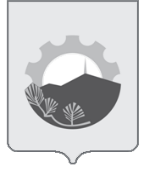 АДМИНИСТРАЦИЯ АРСЕНЬЕВСКОГО ГОРОДСКОГО ОКРУГА П О С Т А Н О В Л Е Н И ЕО проведении публичных слушаний по вопросу рассмотренияпроекта Стратегии социально-экономического развития Арсеньевского городского округа на период до 2030 годаВ соответствии с муниципальным правовым актом Арсеньевского городского округа от 02 апреля 2012 года № 28-МПА «Положение о публичных слушаниях в Арсеньевском городском округе», руководствуясь Уставом Арсеньевского городского округа, администрация Арсеньевского городского округаПОСТАНОВЛЯЕТ:1. Провести по инициативе Главы городского округа публичные слушания по вопросу рассмотрения проекта Стратегии социально-экономического развития Арсеньевского городского округа на период до 2030 года согласно приложению к постановлению 27 ноября 2019 года в 10.00 часов по адресу: ул. Ленинская,8 г. Арсеньев, актовый зал администрации Арсеньевского городского округа.2. Утвердить прилагаемый состав оргкомитета по проведению публичных слушаний по вопросу рассмотрения проекта Стратегии социально-экономического развития Арсеньевского городского округа на период до 2030 года.3. Установить срок подачи предложений и рекомендаций по вопросу рассмотрения проекта Стратегии социально-экономического развития Арсеньевского городского округа на период до 2030 года в срок до 27 ноября 2019 года в оргкомитет по адресу: г. Арсеньев, ул. Ленинская, 8 каб. 302.4. Организационному управлению администрации Арсеньевского городского округа (Абрамова) обеспечить официальное опубликование и размещение на официальном сайте администрации Арсеньевского городского округа настоящего постановления.         5. Контроль за исполнением настоящего постановления возложить на заместителя главы администрации городского округа С.Л. Черных.Врио Главы городского округа	В.С. ПивеньПриложениек постановлению администрации Арсеньевского городского округа от «14» ноября 2019 года № 820-паСтратегия социально-экономического развития Арсеньевского городского округа на период до 2030 годаОглавлениеВВЕДЕНИЕ 	 3I.	СТРАТЕГИЧЕСКИЙ АНАЛИЗ 	 6Общие сведения 	 6Человеческий капитал 	 6Демография и миграция 	 6Образование 	 8Здравоохранение 	 13Молодежная политика 	 16Физическая культура 	 17Культура 	 19Туризм 	 22Пространство, инфраструктура, природные ресурсы 	 25Дорожная сеть, транспорт, организация дорожного движения 	 25Энергетическая инфраструктура, жилищно-коммунальное хозяйство, коммунальная инфраструктура 	 28Благоустройство, общественное пространство 	 31Жилищное строительство и градостроительная деятельность 	 32Природные ресурсы, окружающая среда 	 36 Экономика и управление 	 39Рынок продукции и услуг 	 39Промышленность 	 40Рынок труда 	 42Малое предпринимательство 	 45Торговля и услуги 	 46Сельское хозяйство 	 49Инвестиционная активность 	 50Финансовый капитал 	 51Межмуниципальные, межрегиональные и международные связи 	 53II. ПРИОРИТЕТЫ, ЦЕЛИ И ЗАДАЧИ СОЦИАЛЬНО-ЭКОНОМИЧЕСКОГО РАЗВИТИЯ 
ГОРОДСКОГО ОКРУГА 	 542.1. Сценарии развития на период до 2030 года 	 542.2.	Сохранение человеческого капитала 	 55Демографическая политика 	 55Образование 	 57Здравоохранение 	 58Молодежная политика 	 59Физическая культура 	 60Культура 	 62Туризм 	 652.3.	Создание комфортного пространства для развития человеческого капитала 	 66Дорожная сеть, транспорт, организация дорожного движения 	 67Энергетическая инфраструктура, жилищно-коммунальное хозяйство, коммунальная инфраструктура 	 69Благоустройство, общественное пространство 	 70Жилищное строительство и градостроительная деятельность 	 71Природные ресурсы, окружающая среда 	 722.4.	Экономика и управление 	 74Рынок продукции и услуг 	 74Промышленность 	 74Рынок труда 	 74Малое предпринимательство 	 76Торговля и услуги 	 77Сельское хозяйство 	 78Инвестиционная активность 	 79Муниципальное управление	 80 Развитие информационного общества Муниципальные финансы	 84 Межмуниципальные, межрегиональные и международные связи	 85III. МЕХАНИЗМ РЕАЛИЗАЦИИ СТРАТЕГИИ 	 86Оценка финансовых ресурсов, необходимых для реализации Стратегии 	 86Перечень муниципальных программ, 	 87планируемых к реализации до 2030 года ВВЕДЕНИЕОснованием для разработки Стратегии социально-экономического развития Арсеньевского городского округа на период до 2030 года является распоряжение администрации Арсеньевского городского округа от 07 августа 2019 года № 133-ра «Об организации работы по разработке Стратегии социально-экономического развития Арсеньевского городского округа до 2030 года» (далее - Стратегия). Стратегия разработана в соответствии с требованиями:Указа Президента Российской Федерации от 09.10.2007 № 1351 "Об утверждении Концепции демографической политики Российской Федерации на период до 2025 года";Концепции противодействия терроризму в Российской Федерации (утв. Президентом Российской Федерации 05.10.2009);Указа Президента Российской Федерации от 09.06.2010 № 690 "Об утверждении Стратегии государственной антинаркотической политики Российской Федерации до 2020 года";Концепции общенациональной системы выявления и развития молодых талантов (утв. Президентом Российской Федерации 03.04.2012 № Пр-827);Концепции общественной безопасности в Российской Федерации (утв. Президентом Российской Федерации 14.11.2013 № Пр-2685);Стратегии противодействия экстремизму в Российской Федерации до 2025 года (утв. Президентом Российской Федерации 28.11.2014 № Пр-2753);Указа Президента Российской Федерации от 24.12.2014 № 808 "Об утверждении Основ государственной культурной политики";Указа Президента Российской Федерации от 31.12.2015 № 683 "О Стратегии национальной безопасности Российской Федерации";Указа Президента Российской Федерации от 09.05.2017 № 203 "О Стратегии развития информационного общества в Российской Федерации на 2017 - 2030 годы";Распоряжения Правительства Российской Федерации от 17.11.2008 № 1662-р "О Концепции долгосрочного социально-экономического развития Российской Федерации на период до 2020 года";Распоряжения Правительства Российской Федерации от 22.11.2008 № 1734-р "О Транспортной стратегии Российской Федерации";Распоряжения Правительства Российской Федерации от 30.07.2009 № 1054-р "О Концепции содействия развитию благотворительной деятельности и добровольчества в Российской Федерации";Распоряжения Правительства Российской Федерации от 07.08.2009 № 1101-р "Об утверждении Стратегии развития физической культуры и спорта в Российской Федерации на период до 2020 года";Распоряжения Правительства Российской Федерации от 13.11.2009 № 1715-р "Об Энергетической стратегии России на период до 2030 года";Распоряжения Правительства Российской Федерации от 28.12.2009 № 2094-р "Об утверждении Стратегии социально-экономического развития Дальнего Востока и Байкальского региона на период до 2025 года";Распоряжения Правительства Российской Федерации от 03.04.2013 № 511-р "Об утверждении Стратегии развития электросетевого комплекса Российской Федерации";Распоряжения Правительства Российской Федерации от 31.05.2014 № 941-р "Об утверждении Стратегии развития туризма в Российской Федерации на период до 2020 года";Распоряжения Правительства Российской Федерации от 25.08.2014 № 1618-р "Об утверждении Концепции государственной семейной политики в Российской Федерации на период до 2025 года";Распоряжения Правительства Российской Федерации от 29.11.2014 № 2403-р "Об утверждении Основ государственной молодежной политики Российской Федерации на период до 2025 года";Распоряжения Правительства Российской Федерации от 29.12.2014 № 2769-р "Об утверждении Концепции региональной информатизации";Распоряжения Правительства Российской Федерации от 29.05.2015 № 996-р "Об утверждении Стратегии развития воспитания в Российской Федерации на период до 2025 года";Распоряжения Правительства Российской Федерации от 26.01.2016 № 80-р "Стратегия развития жилищно-коммунального хозяйства в Российской Федерации на период до 2020 года";Распоряжения Правительства Российской Федерации от 05.02.2016 № 164-р "Об утверждении Стратегии действий в интересах граждан старшего поколения в Российской Федерации до 2025 года";Распоряжения Правительства Российской Федерации от 29.02.2016 № 326-р "Об утверждении Стратегии государственной культурной политики на период до 2030 года";Распоряжения Правительства Российской Федерации от 02.06.2016 № 1083-р "Об утверждении Стратегии развития малого и среднего предпринимательства в Российской Федерации на период до 2030 года";приказа Минздрава России от 30.09.2013 № 677 "Об утверждении Информационно-коммуникационной стратегии по формированию здорового образа жизни, борьбе с потреблением алкоголя и табака, предупреждению и борьбе с немедицинским потреблением наркотических средств и психотропных веществ на период до 2020 года";приказа Минпромторга России от 25.12.2014 № 2733 "Об утверждении Стратегии развития торговли в Российской Федерации на 2015 - 2016 годы и период до 2020 года";Федерального закона от 26 июня 2014 года № 172-ФЗ «О стратегическом планировании в Российской Федерации»;Закона Приморского края от 02 декабря.2015 года № 732-КЗ «О стратегическом планировании в Приморском крае»;Постановления Администрации Приморского края от 28.12.2018 № 668-па «Об утверждении Стратегии социально-экономического развития Приморского края до 2030 года»;-	Постановления администрации Арсеньевского городского округа от 24 декабря 2015 года № 935-па «Об утверждении Порядка разработки, мониторинга и контроля документов стратегического планирования Арсеньевского городского округа».Стратегия определяет стратегические приоритеты, цели и задачи социально-экономического развития Арсеньевского городского округа, основные направления их достижения на долгосрочную перспективу.Принципиальные моменты, учитываемые при стратегическом планировании развития Арсеньевского городского округа:интеграция развития Арсеньевского городского округа в социально-экономические и социокультурные процессы, протекающие в Приморском крае и Российской Федерации;системный подход к планированию, сохранение целостного образа Арсеньевского городского округа и выбор наиболее эффективных вариантов достижения поставленных целей;учет интересов различных категорий граждан и хозяйствующих субъектов;стремление к оптимальному сочетанию экономической эффективности и социальной направленности отдельных направлений развития города.Исходной точкой стратегического планирования являлось текущее социально-экономическое положение Арсеньевского городского округа, предшествующие достижения, а также возможности дальнейшего развития. Стратегия включает в себя цели, задачи, основные направления развития города и показатели достижения целей социально-экономического развития Арсеньевского городского округа. Разработанная Стратегия не является статичной, отдельные ее положения и ориентиры в процессе реализации могут корректироваться с учетом изменений, происходящих во внешней и внутренней среде.Перспективы развития Арсеньевского городского округа сконцентрированы вокруг трех приоритетов: сохранение человеческого капитала, создание комфортного пространства для развития человеческого капитала и создание экономических отношений и общественных институтов, при которых человеческий капитал востребован экономикой и может успешно функционировать.I. СТРАТЕГИЧЕСКИЙ АНАЛИЗОбщие сведенияАрсеньевский городской округ (далее – городской округ) является пятым по величине городом краевого значения в Приморском крае, что позволяет ему активно участвовать в региональных социально-экономических процессах. Площадь городского округа составляет 39,37 га. На территории города на 1 января 2019 года проживало 52251 человек. Плотность населения – 13 человек на 1 кв. км.Территория городского округа находится в центральном районе Приморского края и граничит с территориями муниципальных районов: Яковлевского, Анучинского. Рисунок 1. Карта Приморского края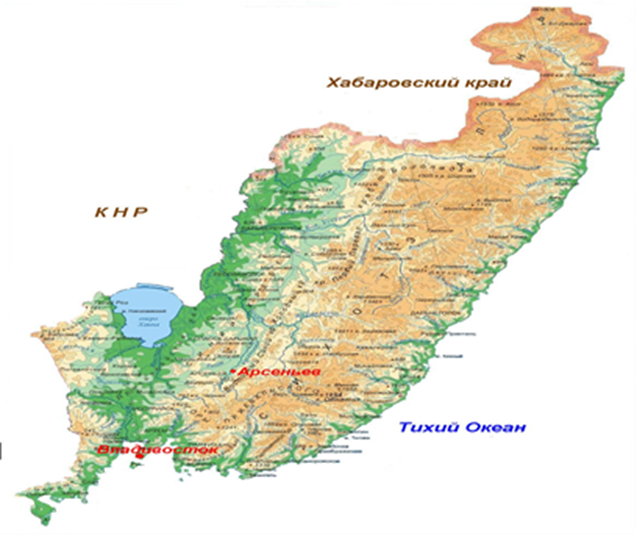 По состоянию на 01.01.2019 года общая площадь земель в административных границах города Арсеньева составляет 4688,35 га.Наибольшую площадь территории города занимают общественно-деловые, жилые зоны, садоводческие товарищества – 2109.55 га, лесопарки -1529 га, производственные зоны - 719,4 га, прочие - 330,4 га. Доля селитебной зоны составляет 45%.Человеческий капитал1.1.1. Демография и миграцияДемографическая ситуация в городском округе характеризуется процессом естественной убыли населения, связанным с превышением смертности над рождаемостью, и отрицательным миграционным сальдо. Наблюдается устойчивая депопуляция.По оценке Росстата, численность населения города на 1 января 2019 года составила 52,251 тысяч жителей и по сравнению с результатами Всероссийской переписи населения 2010 года уменьшилась на 7,9%. Возрастной состав жителей города Арсеньева характеризуется существенной половой диспропорцией. В общей численности населения городского округа 45,1% составляют мужчины, 54,9% – женщины. Устойчивое численное превышение женщин над мужчинами в составе населения отмечается с 34 лет и с возрастом увеличивается. Такое неблагоприятное соотношение сложилось из-за сохраняющегося высокого уровня преждевременной смертности мужчин.На протяжении последнего десятка лет в Арсеньеве отмечается ежегодное сокращение численности населения в трудоспособном возрасте, обусловленное вступлением в трудоспособный возраст относительно малочисленных поколений людей, рожденных в 1990-е годы и выбытием многочисленных поколений, рожденных в послевоенные годы, что приводит к росту демографической нагрузки. Так, по итогам 2010 года на 1000 лиц трудоспособного возраста приходилось 460 нетрудоспособных, на начало 2019 года данный показатель достиг значения 619 человек. Почти каждый четвертый житель города (более 19 тыс. человек) находится в пенсионном возрасте. Процесс демографического старения населения в гораздо большей степени характерен для женщин. В структуре населения выше указанных возрастов они составляют более двух третей (69.4 %). Численность детей и подростков до 16 лет на 6694 человека, или на 40.9 процентов меньше, чем лиц старше трудоспособного возраста. Кроме того, регрессивный тип структуры населения, заключающийся в превышении доли людей пожилого возраста над долей детей, обусловлен не только длительным снижением рождаемости в предыдущие годы, но и увеличением продолжительности жизни людей.Таблица 1.Динамика численности населения городского округаОтносительно начала 2000-х годов в городском округе наблюдаются позитивные тенденции, характеризующиеся незначительным повышением уровня рождаемости и снижением смертности населения. Если в 2001 году было зарегистрировано 597 новорожденных, то с 2013 года в Арсеньеве в среднем ежегодно рождается 625 человек. Положительная динамика рождаемости обусловлена ростом числа семей, в которых появились вторые и третьи дети.Существенное влияние на демографическую ситуацию оказал ряд факторов: совершенствование работы системы здравоохранения, реализация приоритетных национальных проектов, государственная поддержка в сфере материнства и детства, предусматривающая осуществление мер финансового стимулирования рождаемости. В связи с этим в последние годы отмечается увеличение численности детей дошкольного и младшего школьного возраста.Однако, несмотря на определенные позитивные изменения в демографической ситуации, уровень рождаемости пока не обеспечивает простого воспроизводства населения. На данный момент в репродуктивный возраст входит малочисленное поколение начала 1990-х годов, что приведет к снижению рождаемости вплоть до 2030 года и как следствие повлечёт за собой дальнейшую убыль населения, сокращение в будущем трудовых ресурсов. Снизить величину провала и сократить срок падения общего количества рождений может скорректированная демографическая политика.Существенную роль в сокращении численности населения играет показатель миграции. Миграционная ситуация в городском округе характеризуется неустойчивостью процессов передвижения населения. Близкое расположение крупных региональных центров с более высоким уровнем доходов населения приводит к оттоку активной и грамотной части населения трудоспособного возраста. Выпускники городских школ, имея достаточно высокий уровень знаний, поступают в ВУЗы региональных центров ДВФО и других регионов, а по окончанию учебы предпочитают остаться и работать в крупных городах. Миграционная проблема носит не столько количественный, сколько качественный характер: приезжают в город в основном жители сельских территорий, граждане бывших союзных республик, а уезжают в крупные города выпускники вузов и молодые специалисты. Удержание качественного человеческого потенциала должно быть основано на обеспечении жителям города качества городской среды, возможностей для получения образования, сохранения здоровья, организации досуга, занятий профессиональной деятельностью и других возможностей для самореализации. На территории города проживает более 30 национальностей, народностей и этнических групп. По данным переписи населения более 91% граждан города – русские, более 2% - украинцы, около 0,5% - татары. Взаимоуважение и терпимость людей разных национальностей на территории города происходит со времен его основания. В городе обеспечено равенство возможностей экономического, социального, культурного и духовного развития для представителей всех наций и народностей. SWOT анализ демографической ситуации1.1.2. ОбразованиеСистема образования городского округа представляет собой многоуровневую сеть, где сообразно функционируют государственные, муниципальные и частные образовательные учреждения разных типов и видов. Данная система генерирует интеллектуальный потенциал муниципального образования и является фактором формирования нового высоконравственного поколения.Институциональная структура системы образования городского округа включает в себя 30 образовательных организаций дошкольного, школьного, детского и взрослого дополнительного, начального, среднего, высшего профессионального образования различной ведомственной принадлежности:-	16 муниципальных дошкольных образовательных организаций;-	9 муниципальных общеобразовательных организаций (6 средних общеобразовательных школ, 1 основная общеобразовательная школа, лицей - 1, гимназия -1);-	1 государственная коррекционная школа для детей с отклонениями в развитии (Арсеньевская коррекционная школа);-	2 муниципальные организации дополнительного образования (МОБУ ДО «Центр внешкольной работы», МОБУ ДО «Учебно-методический центр»);-	2 государственных организации среднего профессионального образования (Приморский индустриальный колледж, Колледж ДВФУ);- 1 государственное высшее учебное заведение (филиал ДВФУ)Работа системы образования городского округа включает в себя поддержку и актуализацию сайтов образовательных учреждений всех уровней в информационно-телекоммуникационной сети «Интернет» с целью обеспечения быстрого и круглосуточного доступа к информации, а также возможности подачи обращений и заявлений через электронные приемные для всех групп пользователей.Дошкольное образованиеПервое звено в системе образования городского округа занимает сеть муниципальных дошкольных общеобразовательных организаций различного вида, соответствующих государственным стандартам и реализующих образовательные программы различной направленности.Таблица 2.Динамика показателей деятельности дошкольных образовательных учреждений городского округаЧисленность детей в дошкольных учреждениях города за последние 5 лет увеличилась на 9,6 %, а количество педагогических работников уменьшилось на 20%. Данная тенденция обусловлена вводом дополнительных мест в уже действующих дошкольных образовательных организациях. Охват детей дошкольными образовательными учреждениями в 2018 году на 19% выше уровня Приморского края.За последние несколько лет система дошкольного образования города претерпевает содержательные изменения, отвечая на современные вызовы конкурентного качества рынка образовательных услуг. Таким образом, сегодня действует «электронная очередь» в детские сады, которая дает возможность постановки ребенка на учет с персонального компьютера через портал государственных услуг. Подробные инструкции по постановке на учет размещены на официальном сайте управления образования администрации городского округа. Ссылка на данный ресурс также размещена и на официальном сайте администрации городского округа.Альтернативой муниципальным детским садам сегодня служат 3 частных развивающих центра и игровые комнаты для детей раннего возраста. Данные организации оказывают услуги по присмотру и уходу за детьми в возрасте 1,6 – 3 лет и старше. Указанные центры посещает 31 ребенок. Дошкольные организации городского округа имеют возможность для приема детей-инвалидов и детей с ограниченными возможностями здоровья (далее -ОВЗ). Данные дошкольные учреждения посещают 33 ребенка-инвалида и 108 детей с ОВЗ.Общее образованиеСистема общего образования Арсеньевского городского округа закладывает прочный фундамент интеллектуального развития и личностного самосознания выпускников, необходимый для продолжения обучения в высшем звене образовательной системы и полноценного включения в жизнь социума.Таблица 3. Динамика показателей деятельности общеобразовательных учреждений городского округаКоличество учащихся общеобразовательных организаций городского округа за последние 5 лет увеличилось на 9,5 %. Штат педагогических работников в данных организациях уменьшился на 3%.Среди педагогического персонала школ ежегодно увеличивается доля работников пенсионного возраста, которая в 2018 году составила 17,7 %. Кроме того, наблюдается тенденция снижения доли учителей в возрасте до 30 лет, которая в 2018 году составила 7,2%. Потребность в молодых специалистах является достаточно высокой: общеобразовательные организации испытывают потребность в учителях математики, физики, химии, русского, английского языков и в учителях начальных классов.Для привлечения и удержания молодых кадров на территории городского округа действует муниципальная программа «Развитие образования Арсеньевского городского округа на 2015-2021 годы». За период с 2015 по 2018 год произведены выплаты в размере двух окладов (подъемное пособие) 5 молодым специалистам. В настоящее время Законом Приморского края от 23 ноября 2018 года № 389-КЗ «О предоставлении мер социальной поддержки педагогическим работникам краевых и муниципальных образовательных организаций Приморского края» предусмотрены следующие меры социальной поддержки:Единовременная денежная выплата молодому специалисту (специалисту, впервые трудоустроившемуся в образовательную организацию в течение трех лет со дня окончания по очной форме обучения профессиональной образовательной организации или образовательной организации высшего образования на должность педагогического работника, при условии заключения бессрочного трудового договора по основному месту работы по штатной должности не менее одной ставки) в размере от 250,0 тыс. руб. до 350,0 тыс. руб.;Ежемесячная денежная выплата молодому специалисту в размере 10 000 руб. до достижения им трехлетнего стажа работы в образовательной организации; Ежемесячная денежная выплата наставнику молодого специалиста в размере 5 000 руб. в течение одного года;Компенсация расходов за наем (поднаем) жилого помещения в размере 50% фактических расходов по договору найма (поднайма) жилого помещения, но не более 10 тыс. руб. в месяц, в течение одного года работы в образовательной организации;Один раз в три года педагогическому работнику, работающему в образовательной организации по основному месту работы на должности педагогического работника, предоставляется компенсации части стоимости путевки на санаторно-курортное лечение в размере 25% от фактических расходов стоимости путевки, но не более 15 тыс. руб.В городском округе действует система отдыха и оздоровления детей на базе общеобразовательных   организаций, организаций, подведомственных управлениям спорта и культуры, а также в МАУ ЦТО «Салют».  В летний период получают отдых и оздоровление более 5000 детей ежегодно.Особое место в системе общего образования городского округа занимает успешная социализация детей с ограниченными возможностями здоровья и детей-инвалидов. Все 10 общеобразовательных учреждений города имеют возможности для обучения детей-инвалидов и детей с ОВЗ. Всего в школах города обучается 47 детей-инвалидов и 100 детей с ограниченными возможностями. Все муниципальные общеобразовательные учреждения имеют паспорта доступности объектов социальной инфраструктуры.Основной проблемой в функционировании общеобразовательных организаций является потребность в капитальном ремонте зданий, поэтому отсутствует возможность обеспечить современные условия обучения всех школьников.В 2018 году выпуск учащихся 9-х классов составил 546 человек, из них 43% продолжили обучение в учреждениях среднего профессионального образования, в том числе 10% за пределами Приморского края.В 2018 году 249 выпускников 11-х классов муниципальных общеобразовательных учреждений городского округа участвовали в едином государственном экзамене: результаты ЕГЭ в среднем превысили результаты по Приморскому краю.В 2019 году на территории городского округа во вторую смену обучается 1050 учащихся в 35 классах.Дополнительное образованиеСуществующая сеть учреждений дополнительного образования городского округа обеспечивает завершенность общеобразовательной подготовки учеников на основе широкой дифференциации обучения. Широкий спектр услуг в сфере дополнительного образования создает условия для наиболее полного учета интересов и развития талантов учащихся. Деятельность учреждений направлена на развитие интеллекта, эрудиции, творческой активности, формирование экологической культур.Таблица 4.Динамика показателей деятельности учреждений дополнительного образования городского округаЗа последние пять лет наблюдается увеличение количества учеников учреждений дополнительного образования на 15%.SWOT анализ развития системы образования1.1.3. ЗдравоохранениеНаряду с материальными условиями состояние здоровья населения является прямым индикатором социально-экономического развития территории и фактором, определяющим качество «человеческого капитала».На территории городского округа оказанием медицинских услуг занимаются 4 государственных лечебно-профилактических организаций и 11 негосударственных (далее – ЛПУ). Услуги, предоставляемые частными медицинскими организациями, имеют высокий уровень востребованности у населения города, о чем свидетельствует ежегодное появление новых частных клиник. Широко распространены частные клиники-стоматологии, ежегодно открываются диагностические центры с привлечением врачей узких специальностей.В амбулаторно-поликлинических и больничных государственных учреждениях занято 147 врачей и 343 среднего медицинского персонала. С 2011 года полномочия в сфере здравоохранения были переданы на уровень субъекта, но муниципалитет остается заинтересованным в обеспечении больниц и поликлиник квалифицированными кадрами.Основными направлениями работы ЛПУ является обеспечение максимального охвата населения профилактическими осмотрами, что дает возможность диагностировать социально-значимые заболевания на ранних этапах, активизировать работу по выявлению групп повышенного риска. Амбулаторно-поликлиническая помощь оказывается участковыми терапевтами и педиатрами на амбулаторном приеме и на дому. Функционируют дневные стационары в детской больнице и городской поликлинике. Больничные учреждения занимаются лечением не только горожан, но и жителей из близлежащих районов.Таблица 5.Динамика наиболее распространенных заболеванийВ расчете на 100 тысяч жителей города заболеваемость за 2018 год составила 19364. На высоком уровне остается заболеваемость острыми инфекциями верхних дыхательных путей – 88,7 % всех инфекционных заболеваний. На высоком уровне остается заболеваемость острыми кишечными инфекциями, в том числе неустановленной этиологии. За последние 5 лет наблюдается снижение смертности населения. В 2018 году коэффициент смертности составил 14,9 промилле. Стабильным остается уровень младенческой смертности (в 2018 году 1 ребенок в возрасте до 1 года; в 2017 г. 5 детей до года), что во многом зависит от здоровья матери, диагностики развития плода и лечения новорожденных.    Таблица 6.Структура причин смертности по основным классам болезней      За 2018 год в городском округе отмечается снижение показателя смертности от болезней системы кровообращения на 0,2 %, благодаря ежедневной работе специалистов амбулаторного и стационарного звена, преемственности в работе бригад скорой медицинской помощи и первичного сосудистого отделения. Среди умерших от болезней системы кровообращения 88,9 % составляют лица старше 65 лет.  В 2019 году КГБУЗ «Арсеньевская городская больница» на 100% укомплектована участковыми врачами педиатрами (детское подразделение), на 72% участковыми врачами терапевтами (взрослое подразделение). Остается крайне низким процент укомплектованности врачами акушерами - гинекологами, врачами неонатологами и узкими специалистами. Требуются узкие специалисты, такие как врач-отоларинголог, врач-окулист, врач-рентгенолог, врач-невролог, врач-анестезиолог-реаниматолог, эндокринолог, онколог, психиатр, кардиолог детский и др. Наиболее востребованы врачи следующих специальностей: терапевт, стоматолог, травматолог-ортопед, хирург, акушер-гинеколог, рентгенолог, врач-инфекционист, невролог, онколог, психиатр, отоларинголог.SWOT анализ развития системы здравоохранения1.1.4. Молодежная политикаМолодежная политика в городском округе направлена на решение актуальных проблем среди молодежи и осуществляется за счет объединения усилий всех заинтересованных структур города, работающих с детьми и молодежью.В городе государственная молодёжная политика осуществляется в отношении молодых граждан в возрасте от 14 до 30 лет, которых на начало 2019 года насчитывается 8250 человек, что составляет 15,8% от общей численности населения города. Реализация мероприятий по работе с молодыми людьми по приоритетным направлениям позволит получить конкретные результаты: увеличение количества молодых людей, занимающихся волонтерской деятельностью, увеличение количества молодёжи, вовлеченной в проведение мероприятий и акций по гражданско-патриотическому воспитанию и здоровому образу жизни; увеличение количества молодежных общественных организаций.  Ежегодно молодежь Арсеньева становится призёрами и победителями Всероссийских, региональных, краевых конкурсов, олимпиад, выставок, фестивалей, соревнований. Молодежная политика города основывается на принципах взаимодействия и сотрудничества с молодежными общественными организациями, такими как Корпус волонтеров, «Молодая гвардия Единой России», «Спецназ», с объединением байкеров «Б’ Арс» и другими.  На счету немало совместных, интересных и полезных дел – проведение экологических проектов и интеллектуальных игр, мероприятий по приобщению к здоровому образу жизни и спорту, патриотических конкурсов, игр КВН, акций. Например: фестиваль молодежных инициатив «Мы – Вместе»; молодежное шествие «Свеча Памяти»; городской молодежный проект «У нас на районе»; туристический слет среди студенческой и рабочей молодежи; ежегодный фестиваль водного туризма «Катаклизма»; мотофестиваль «От ноля восемьдесят»; фестиваль авторской песни «Первая линия»; военно-патриотические конкурсы «Защитник Отечества», «Воин России»; гражданско-патриотические акции «Георгиевская ленточка», «Мы – Граждане России», «Дальневосточная победа». Реализация молодёжной политики, позволяет комплексно осуществлять необходимые мероприятия и наиболее рационально и адресно использовать финансовые, кадровые и организационные ресурсы, привлекать другие источники финансирование.SWOT анализ развития молодежной политики1.1.5. Физическая культураРазвитие здорового человека во многом определяется степенью его вовлеченности в занятия полноценной физической культурой и спортом. Состояние физической культуры в городе характеризуется устойчивыми спортивными традициями и достижениями.Спортивная жизнь городского округа насыщена мероприятиями различных уровней. Среди традиционных спортивных мероприятий города присутствуют такие, как: Зимняя и Летняя Спартакиада муниципальных образований Приморского края, Спартакиада Ветеранов спорта и Пенсионеров, Традиционные Всероссийские соревнования по лыжным гонкам «Лыжня России», «Кросс Нации», Краевой турнир по боксу памяти Героя Гражданской войны Г.М. Шевченко, традиционные Краевые финальные спортивные игры школьников «Президентские спортивные состязания» и «Президентские Игры», Открытый Краевой турнир по тяжелой атлетике «Мемориал Заслуженного тренера России В.К. Толстого».Активно развивается на территории городского округа горнолыжный спорт. В настоящее время горнолыжные трассы оборудованы оснежительной системой, что увеличило период функционирования базы и привлекло дополнительный поток туристов. База расположена в 5 км от г. Арсеньева и является структурным подразделением Краевого государственного автономного учреждения «Краевая спортивная школа» при Департаменте по физической культуре и спорту Приморского края. Спортивная инфраструктура города позволяет проводить соревнования краевого уровня, а расположение спорткомплексов в шаговой доступности друг от друга, делает проведении краевых Спартакиад более комфортным и удобным для организаторов и участников мероприятий. События в спортивной жизни города являются стимулом для развития физической культуры и спорта среди горожан всех возрастов. Ежегодно проводится более 200 спортивно-массовых мероприятий. Доля населения, систематически занимающегося физкультурой и спортом, растет.Таблица 7.Динамика показателей физической культуры и спортагородского округаНа территории городского округа расположено 4 спортивных школы, которые осуществляют спортивную подготовку по 16 видам спорта с общей численностью спортсменов 1585 человек. Муниципальное бюджетное учреждение «Спортивная школа «Восток» с отделениями: хоккей с мячом, гиревой спорт, самбо, греко-римская борьба, количество занимающихся 323 чел.Муниципальное бюджетное учреждение «Спортивная школа «Полет» с отделениями: баскетбол, волейбол, мини-футбол, плавание, лыжные гонки, количество занимающихся 519 чел. Муниципальное бюджетное учреждение «Спортивная школа «Юность» с отделениями: футбол, легкая атлетика, волейбол, бокс, настольный теннис, шашки, шахматы с количеством занимающихся 593 чел.Муниципальное бюджетное учреждение «Спортивная школа Олимпийского резерва «Богатырь»: тяжелая атлетика, количество занимающихся 150 чел.Развитие спортивной инфраструктуры города, приведение спортивных учреждений в современный вид, увеличение количества плоскостных сооружений на территории округа (в жилых дворах, в местах общего пользования), а также проведение спортивно-массовых мероприятий на высоком организационном уровне будет содействовать вовлечению населения в занятия физической культурой и спортом. В рамках регионального проекта «Спорт – норма жизни» национального проекта «Демография» в октябре 2019 года завершится строительство плоскостных площадок на территории спортивных школ «Восток» и «Юность».SWOT анализ развития физической культуры1.1.6. КультураСфера культуры городского округа является одной из важных составляющих социальной инфраструктуры. Сеть учреждений культуры и дополнительного образования в области искусств (далее – учреждения культуры) в городском округе составляют: - 1 учреждение досугового типа - муниципальное бюджетное учреждение культуры «Дворец культуры «Прогресс» (далее - ДК «Прогресс»);- 4 сетевые единицы общедоступных библиотек (из них 2 детские библиотеки), объединенные в муниципальное бюджетное учреждение культуры «Централизованная библиотечная система имени В.К. Арсеньева» (далее - ЦБС);- 2 учреждения дополнительного образования в области искусств - Муниципальное бюджетное учреждение дополнительного образования «Детская школа искусств» (далее - ДШИ) и Краевое государственное бюджетное учреждение дополнительного образования «Детская школа циркового искусства г. Арсеньев» (далее - ДШЦИ);- 1 музей - филиал краевого государственного автономного учреждение культуры «Приморский государственный объединенный музей имени В.К. Арсеньева» в городе Арсеньеве (Музей истории г. Арсеньева) (далее – Музей);- 1 кинотеатр - частное учреждение ООО «Новая волна» Кинотеатр «Космос» (далее – К/т «Космос»).Доступность учреждений культуры оценивается посадочными местами, наличием библиотечного и музейного фондов:Таблица 8.Перечень объектов культуры городского округаВсе учреждения культуры пользуются неизменной популярностью не только у арсеньевцев, но и гостей города. В 2018 году число посещений составило: ДК «Прогресс» - 192249 ед., ЦБС - 53052 ед., кинотеатр «Космос» - 72868 ед., Музей - 13156 ед.Все учреждения культуры доступны для людей с ограниченными возможностями здоровья.Работа ДК «Прогресс» направлена на обеспечение жителей городского округа доступными культурно-досуговыми услугами, организацию и проведение культурно-массовых мероприятий различной тематической направленности, а также создание и деятельность клубных формирований. В течение года ДК «Прогресс» проводит более 400 мероприятий для различных возрастных категорий, в них принимают участие около 200 тыс. человек. Ежегодно на проведение социально-значимых мероприятий из городского бюджета расходуется более 1 млн. руб. Наиболее значимые из них: Рождественский концерт, цикл мероприятий по военно-патриотическому воспитанию граждан: конкурсная программа «Российской Армии будущий солдат», торжественное   собрание и праздничный концерт в честь Дня защитника Отечества, День призывника; цикл мероприятий к государственным, народно-календарным праздникам общественно значимым событиям: Масленица, праздничный концерт, посвященный Международному женскому  дню 8 Марта, торжественная церемония награждения к Дню работника культуры, цикл праздничных мероприятий, посвященных Дню Весны и Труда, Дню Победы в Великой Отечественной войне, Дню защиты детей, Дню России, Дню окончания Второй Мировой войны, Дню авиации, встречи с актерами российского кино в рамках Международного кинофестиваля «Меридианы Тихого»; Фестиваль уличного кино; цикл мероприятий, посвященных Дню города, Дню пожилого человека, Дню Приморского края, Дню матери России, фестиваль «Мелодии любимого кино»;  мероприятия в рамках декады инвалидов; цикл новогодних праздничных мероприятий;  мероприятия по реализации программ профилактической направленности. Для повышения социальной активности арсеньевцев пожилого возраста реализуется социально-значимый культурно-досуговый проект «Летние вечера в парке 50+». С целью сохранения и популяризации самобытной казачьей культуры в г. Арсеньеве уже восьмой год подряд проводится краевой фестиваль казачьей культуры «Любо». С большим успехом на протяжении пяти лет в городе проходит конкурс духовно-патриотической песни «Дальневосточная ярмарка хоров «За Веру и Отечество!».  На платной основе проводится более половины от общего количества мероприятий. Полученные средства реинвестируются в развитие учреждения.При организации и проведении культурно-массовых мероприятий ДК «Прогресс» успешно сотрудничает с субъектами малого и среднего предпринимательства, зарегистрированными в сфере зрелищно-развлекательной деятельности.Реализовать свои творческие способности, организовать полезный культурный досуг арсеньевские жители могут в 43 клубных формированиях ДК «Прогресс», из которых 10 имеют почетные звания «народный», «образцовый» и «заслуженный коллектив народного творчества». ЦБС обеспечивает бесплатный свободный доступ к библиотечным фондам и справочно-поисковому аппарату, ориентирована на обслуживание всех социальных групп, предлагает хороший уровень проводимых мероприятий, укомплектована квалифицированными кадрами. Ежегодно выделяются средства бюджета городского округа на подписку и доставку периодической печати более 200 наименований. В библиотеках ЦБС установлено новое библиотечное оборудование: стеллажи для книг, кафедры, стулья, офисная, мягкая мебель, компьютеры, оргтехника, оборудование для видеоконференцсвязи, звуковое оборудование, планетарный сканер. В здании Центральной городской и Центральной детской библиотек оборудованы зал электронных ресурсов, конференц-зал, читальный зал для детей и подростков, зал отраслевой и краеведческой литературы, ресурсный кабинет для обслуживания инвалидов, пространство для клубной работы с молодежью. Во всех библиотеках ЦБС подключена сеть Интернет. В двух библиотеках имеются зоны бесплатного беспроводного доступа в Интернет по технологии Wi-Fi. Ведется систематическое наполнение Электронного каталога. Поддерживается работа официального сайта ЦБС, активно работают библиотечные группы в социальных сетях: «ВК», «Одноклассники». Продолжается работа по наполнению собственных электронных баз данных библиотек.Системой дополнительного образования в области искусств в ДШИ и ДШЦИ охвачено более 600 детей. Качество обучения высокое: 75% детей успевают на «4» и «5», ежегодно учащиеся занимают призовые места на международных и региональных конкурсах, фестивалях. Так в 2018 году 180 учащихся ДШИ и ДШЦИ стали победителями и призерами 38 конкурсов различного уровняУчащиеся ДШИ и ДШЦИ активно участвуют в культурно-массовых мероприятиях: выступают в концертных программах, предоставляют свои работы на выставки. В 2018 году на приобретение музыкальных инструментов и художественного инвентаря для Детской школы искусств выделены из краевого бюджета субсидии в размере 1 169,053 тыс. рублей. Из бюджета городского округа на эти цели израсходовано 400 тыс. рублей. На бюджетные средства приобретены концертные инструменты для оркестра русских народных инструментов. В 2019 году Детская школа искусств г. Арсеньева стала участником национального проекта «Культура». Цель проекта - обеспечение качественно нового уровня развития инфраструктуры культуры и создание условий для реализации творческого потенциала граждан. В рамках проекта школа значительно улучшит материально-техническую базу. Кроме хоровых станков, в школе искусств появится интерактивная панель - мультимедийное устройство для уроков по сложным музыкально-теоретическим дисциплинам, таким как сольфеджио. Главное и долгожданное приобретение – концертный рояль стоимостью более 3 млн. рублей. Рояль будет изготовлен специально для арсеньевской школы с учетом особенностей концертного зала. Кроме того, в этом году парк музыкальных инструментов школы пополнит пианино, также отечественного производства. Обновляется библиотека ДШИ – учебная литература уже стала поступать в школу. Обновление ждет и концертный зал школы искусств: здесь будут установлены мягкие кресла, специально адаптированные для детей и соответствующие всем требованиям безопасности. Таких масштабных обновлений в этом учреждении не было давно. Всего на мероприятия в рамках нацпроекта «Культура» для ДШИ в 2019 году направленно более 4,2 млн. руб. – это средства федерального и краевого бюджета, софинансирование из бюджета города составит всего 10 тысяч рублей. Важной составляющей эстетического воспитания является организация и проведение городских и краевых конкурсов и фестивалей, которые популяризируют достижения талантливых жителей городского округа, пропагандируют здоровый образ жизни, поднимают престиж города и привлекают дополнительные средства.В 2018 году в целях популяризации циркового искусства, развития и укрепления творческих связей, расширения зрительской аудитории ДШЦИ организовало 17 цирковых представлений в Приморском крае, обслужено 2300 человек. Учащиеся ДШЦИ участвовали в двух Международных, в шести Всероссийских и пяти Дальневосточных конкурсах где стали Лауреатами I, II и III степени и Гран – при. Знаменательным событием для ДШЦИ стало занесение имени учащего Копейкина Богдана (эквилибрист на вольно висящей проволоке) в Книгу рекордов России.На территории города находится 5 объектов культурного наследия регионального значения, в том числе:- дом, в котором жил Николай Иванович Сазыкин – лауреат Ленинской премии, Почетный гражданин города, Герой Социалистического Труда;- могила Николая Ивановича Сазыкина;- памятник В.К.Арсеньеву;- стела на месте стоянки экспедиции В.К. Арсеньева; - памятник В.И. Ленину.Развитие культуры в Арсеньеве направлено на сохранение самобытности территории, на создание условий для равной доступности культурных благ, развития и реализации культурного и духовного потенциала горожан. 1.1.7. ТуризмИсторически сложившийся образ Арсеньева - легенда о дружбе великого путешественника и исследователя Дальнего Востока В.К.Арсеньева с местным аборигеном Дерсу Узала, известна в России и за рубежом, а его современная история подтверждает статус уникальной территории – «города «Черных акул» и «спортивной столицы Приморья». Туристы, как правило, предпочитают виды отдыха, вызывающие острые ощущения и оставляющие заметный эмоциональный след на достаточно долгое время. Культура современного Арсеньева выстроена таким образом, что стала открытой для представителей других регионов. В городском округе накоплен большой опыт проведения культурных, спортивных и деловых мероприятий, в т.ч. всероссийского и международного масштабов, есть необходимые для этого ресурсы, подготовлена инфраструктура транспорта, связи, размещения и обслуживания. Эту инфраструктуру можно и нужно использовать, и развивать в интересах города.Наличие туристской инфраструктуры представлено следующими объектами: - объекты экскурсионного туризма (в том числе Музей истории г. Арсеньева, архитектурный комплекс В.К.Арсеньеву на сопке Увальной, памятники и памятные места);- объекты и мероприятия зрелищного туризма («Дворец культуры «Прогресс», Детская школа циркового искусства «Весёлая арена», кинотеатр «Космос», периодические объекты выставочной деятельности), соревнования по спидвею, мотокроссу;- ресурсы религиозного и паломнического туризма (храмы - Благовещения Пресвятой Богородицы и Михайло-Архангельский);- ресурсы познавательного туризма (Центр внешкольной работы, Детская школа искусств).Однако, основной туристический ресурс городского округа – наличие развитой сети спортивных сооружений следующих организаций:-	Муниципальное бюджетное учреждение «Спортивная школа «Полет»;-	Муниципальное бюджетное учреждение «Спортивная школа «Юность»;-	Муниципальное бюджетное учреждение «Спортивная школа олимпийского резерва «Богатырь»;-	Муниципальное бюджетное учреждение «Спортивная школа «Восток»;-	Спортивный центр «Доджо». Кроме того, туристическое пространство города составляют различного рода фестивали и мероприятия.Краевой фестиваль казачьей культуры «Любо». Фестиваль способствует формированию воззрения на культуру казачества как органичную часть общероссийской системы ценностей в области изучения и использования в современной практике исконных форм традиций народной художественной культуры казачества.В краевом фестивале казачьей культуры «ЛЮБО!» принимают участие творческие коллективы, отдельные исполнители муниципальных образований Приморского края, представляющие различные жанры казачьего творчества: народные хоры и фольклорные коллективы, солисты и вокальные ансамбли, инструменталисты и ансамбли народных инструментов, песенно-танцевальные коллективы, хореографические коллективы, отдельные исполнители оригинального жанра, мастера декоративно-прикладного творчества. Всероссийский день бега «Кросс нации» - это самое массовое и масштабное спортивное мероприятие на территории России, как по количеству участников, так и по географическому охвату. Он проводится ежегодно в сентябре, начиная с 2004 года. Краевая спартакиада молодёжи допризывного возраста «Допризывник», проводится в целях патриотического воспитания молодёжи допризывного возраста Приморского края и пропаганды здорового образа. В течении четырех дней участники спартакиады состязаются в стрельбе из пневматической винтовки, беге 100 и 3000 м, силовой гимнастике, плавании, строевой подготовке, сборке и разборке автомата, метании гранаты, военизированной эстафете и прыжках в длину с места. Развитию туристской отрасли на территории городского округа способствуют функционирующие предприятия туристской индустрии: гостиницы, базы отдыха, транспортные предприятия, предприятия общественного питания.Городской округ в значительной степени можно рассматривать как экспериментальную площадку, на которой будут отрабатываться новые технологии в туризме. Для формирования спортивно-оздоровительного комплекса необходима реализация трех инвестиционных проектов: Создание горнолыжного комплекса на сопке «Обзорная»;Реконструкция спортивно-оздоровительной базы «Салют»;Создание музея авиации под открытым небом на базе НП «Дальневосточный музей авиации»;Строительство крытого тренировочного катка.Можно выделить 4 основных территории. Эти территории обладают своеобразием природных ландшафтов, привлекательностью, в какой-то мере богатством архитектурного и историко-культурного наследия и, самое главное, наличием инфраструктуры туризма. Это предполагает следующие варианты их использования:1) Сопка Обзорная, где в настоящее время размещена горнолыжная база; 2) МАУ ЦТО «Салют» и трассы для занятия беговыми лыжами – под размещение базы зимних видов спорта;3) Территория Дальневосточного авиационного музея под открытым небом (рядом с ПАО ААК «Прогресс»).4) Крытый тренировочный каток (физкультурно-спортивный центр «Восток»)Для создания полноценного туристического комплекса на территории городского округа планируется дальнейшее развитие еще двух функциональных туристско-рекреационных зон:1) Парковая зона «Аскольд» (лесной массив, теннисные корты);2) Парковая зона «Восток» (зона аттракционов, «аквапарк» на территории бассейна и прилегающей к нему, детская площадка, зеленая зона).Туристическо - рекреационные зоны являются условно выделенными участками городской территории, которые обладают целым набором признаков, удовлетворяющих интересам туристов. В настоящее время на развитие въездного и внутреннего туризма в городском округе влияет ряд негативных факторов таких, как:1) структура туристского рынка смещена в сторону выездного туризма как направления, не требующего капиталовложений в туристскую инфраструктуру и создание туристского продукта. Городской округ имеет отрицательное сальдо по туристским потокам; 2) недостаточный уровень развития туристкой инфраструктуры и недостаток разнообразия объектов туристского показа;3) недостаточный уровень доступности к туристическим объектам, в т.ч. недостаточность туристских навигационных знаков;4) негативное влияние сезонного фактора (лето – «мертвый» сезон);5) низкий уровень маркетинга и рекламы рекреационно-туристических услуг городского округа, отсутствие продуманного комплекса информационных и представительских материалов о г.Арсеньеве, ассортимента сувениров.SWOT анализ развития туризмаПространство, инфраструктура, природные ресурсы1.2.1. Дорожная сеть, транспорт, организация дорожного движенияВажным фактором жизнеобеспечения населения, способствующим стабильности социально-экономического развития городского округа, является развитие улично-дорожной сети, городского пассажирского транспорта и организации дорожного движения. Протяженность дорожной сети городского округа составляет 211,2 км, в том числе: с асфальтобетонным покрытием – 41,3 км, с покрытием переходного типа – гравийных – 169,9 км. Протяженность дорог общего пользования, не отвечающих нормативным требованиям, составляет 143,161 км (68 % от общей протяженности), что отрицательно сказывается на безопасности дорожного движения. Одна из важнейших задач муниципалитета - ремонт и содержание дорожного покрытия. Неудовлетворительное состояние городских дорог и тротуаров является на данный момент очень серьезной проблемой.Недостаточный уровень содержания дорожной сети городского округа является одним из наиболее существенных инфраструктурных ограничений темпов социально-экономического развития городского округа и приводит к снижению благосостояния городского населения.Таблица 9.Характеристика сети автомобильных дорог общего пользования и искусственных сооружений городского округаОсновная доля автомобильных дорог городского округа имеет по одной полосе движения в каждом направлении, только 7,1 % их общей протяженности имеют двух полосную проезжую часть, что не позволяет обеспечить безопасное движение современных транспортных средств. Для улучшения характеристик текущего состояния автомобильных дорог общего пользования городского округа, а также комфортности проживания населения в городском округе необходимо увеличение протяженности дорог с асфальтобетонным покрытием (путем реконструкции дорог с гравийным покрытием), а также улучшение прочностных характеристик асфальтовых дорог по ул. Новикова и 9 Мая из-за увеличения в составе транспортных потоков доли автомобилей, осуществляющих перевозки тяжеловесных и крупногабаритных грузов.С 2018 года ведется плановая диагностика и паспортизация автомобильных дорог и искусственных сооружений на территории городского округа. Данная работа позволит получить полную, объективную и достоверную информацию о транспортно-эксплуатационном состоянии автомобильных дорог, условиях их работы и степени соответствия фактических потребительских свойств, параметров и характеристик требованиям автомобильных дорог общего пользования местного значения. Планируется подтвердить параметры характеристик состояния 18 объектов автомобильных дорог (протяженность 41,088 км) и 2 мостовых сооружений (протяженность 110 м).Постановлением администрации городского округа «Об утверждении комплексной схемы организации дорожного движения Арсеньевского городского округа на период 2019 - 2033 годов» от 07.12.2018 № 822-па утверждена комплексная схема организации дорожного движения (далее - КСОДД АГО) на период 2019 - 2033 годов. КСОДД - это системный план мер организации дорожного движения, направленный на проведение единой государственной и муниципальной политики в области дорожного движения и обеспечения его безопасности в пределах полномочий местных исполнительных и распорядительных органов. В результате выполненной работы проанализировано текущее состояние транспортного комплекса городского округа, выявлены его основные проблемы.В целях обеспечения надлежащего содержания автомобильных дорог городского округа, в соответствии с принятой Комплексной схемой организации дорожного движения на территории Арсеньевского городского округа на 2019-2035 годы и Генеральным планом застройки территории городского округа необходимо реализовать такие мероприятия, как - проведение паспортизации и инвентаризации автомобильных дорог местного значения общего пользования;- инвентаризация с оценкой технического состояния автомобильных дорог и улиц;- определение сроков и объёмов необходимой реконструкции или нового строительства автомобильных дорог и тротуаров;- содержание, реконструкция, капитальный и текущий ремонт автомобильных дорог местного значения, включая проектно-изыскательные работы;- размещение дорожных указателей на улицах городского округа;- создание инфраструктуры автосервиса;- совершенствование улично-дорожной сети городского округа с учётом реальных возможностей создания её основных элементов в новых экономических условиях путем строительства велодорожек, расширения парковочного пространства. За последние 5 лет в городе отремонтировано 65,7 км автомобильных дорог общей площадью 192 983 кв. м (в т.ч. тротуары). В 2020 году планируется отремонтировать 2,93 км автомобильных дорог. Вблизи общеобразовательных учреждений нерегулируемые пешеходные переходы приведены в соответствие с требованиями ГОСТ Р (установлено дорожное ограждение, искусственные дорожные неровности, пешеходные светофоры Т.7). Проводятся мероприятия по обеспечению доступности улично-дорожной сети (тротуаров, пешеходных переходов) при их реконструкции, капитальном ремонте для маломобильных групп населения.Пассажирский транспорт является важнейшим элементом сферы обслуживания населения, без которого невозможно нормальное функционирование общества. Он призван удовлетворять потребности населения в передвижениях, вызванные производственными, бытовыми, культурными связями. Основным пассажирским транспортом в городе является автобус. Оказанием услуг по перевозке пассажиров в городском округе занимаются 3 субъекта предпринимательской деятельности, имея 45 единицы подвижного состава при обслуживании 9 автобусных муниципальных маршрутов протяженностью 95,9 км. Если рассматривать территориальную доступность остановочных пунктов для индивидуальной жилой застройки, то город ими охвачен практически полностью В городском округе наблюдается значительный уровень дублирования пассажирского транспорта. Пассажирская система по количеству маршрутов является избыточной. Анализ интенсивностей движения и степени дублирования показал, что через некоторые сечения и остановочные пункты проходит 7 маршрутов с частотой более 25 рейсов в час. Такое количество подвижного состава, обслуживаемое остановочным пунктом, создает проблемы посадки/высадки пассажиров в транспортное средство нужного маршрута, вызывает затраты времени на ожидание подъезда единицы подвижного состава к остановочному пункту. Это явление увеличивает время рейса и снижает производительность транспортных средств, кроме этого ухудшается безопасность обслуживания пассажиров.В сутки общественным транспортом перевозится около 14 тысяч пассажиров. С учетом того, что население города составляет более 52 тысяч, доля жителей, использующих общественный транспорт, составляет около 27%.Данная ситуация обусловлена следующими факторами:1.	Сравнительно небольшая площадь городского округа, незначительные расстояния между объектами притяжения, в связи с этим многие объекты притяжения находятся в шаговой доступности;2.	Высокий уровень автомобилизации. Большинство жителей города имеют в собственности автомобиль, часть семей имеет более одного автомобиля;3.	Большое количество служебного транспорта. Основные промышленные градообразующие предприятия имеют свой служебный транспорт, который, в том числе, составляет конкуренцию личному автотранспорту.С целью оценки загрузки транспортных средств в 2018 году проведено выборочное обследование пассажиропотоков. По результатам проведенного обследования установлено, что значительная часть подвижного состава имеет низкий процент загрузки.В ходе анализа статистики аварийности определены основные места концентрации дорожно-транспортных происшествий. Это улицы: Жуковского, Островского, Калининская, Ломоносова, Стахановская.Спросом у горожан пользуются услуги такси. В Арсеньеве такую услугу предоставляют 5 компаний, в которых задействовано 85 единиц легкового транспорта. Спрос населения города на городские пассажирские перевозки полностью удовлетворяется частными перевозчиками, оказывающими данные виды услуг.Для увеличения пропускной способности и сохранения дорожного полотна ограничен въезд грузового транспорта в центральную часть города.SWOT анализ в сфере дорожной сети, транспорта, организации дорожного движения1.2.2. Энергетическая инфраструктура, жилищно-коммунальное хозяйство, коммунальная инфраструктураЭлектроснабжение потребителей городского округа осуществляется на напряжении 110 кВ от энергосистемы Приморского края. Распределение электроэнергии осуществляется на напряжении 6 кВ по сетям ОАО «Арсеньевэлектросервис», а также путем предоставления возможности присоединения к электрическим сетям. Ставки на технологическое присоединение утверждены департаментом по тарифам Приморского края для энергопринимающих устройств мощностью до 150 кВт. Для потребителей с мощностью более 150 кВт тариф рассчитывается и утверждается индивидуально. Все потребители получают электроэнергию по напряжению СН2, НН.Теплоснабжение городского округа осуществляется как от централизованных источников тепла, так и от автономных источников. Централизованное теплоснабжение осуществляется в районах многоэтажной застройки, а также в местах расположения промышленных потребителей тепловой энергии. Индивидуальные источники тепловой энергии используются преимущественно в районах усадебной застройки.Централизованное теплоснабжение всех групп потребителей (жилищный фонд, объекты социально-бытового и культурного назначения, а также промышленные объекты) производится 10 котельными. Наиболее крупными являются котельные, расположенные на ул. Смирнова, Щербакова и Таежная. На долю данных котельных приходится 96 % всех тепловых нагрузок городского округа. Суммарная установленная тепловая мощность составляет 284,8 Гкал/ч.  Подключенная тепловая нагрузка на нужды отопления и горячего водоснабжения составляет 123,87 Гкал/ч. Протяженность сетей в двухтрубном исчислении составляет 65,88 км, их них ветхие сети 48,25 км. За последние 5 лет проведена замена 7,5 км сетей, в том числе находящихся в ветхом состоянии.Семь котельных в городском округе работают на твердом топливе – угле, на одной котельной в качестве топлива используется мазут. Две котельные работают как на угле, так и на мазуте.Водоснабжение для нужд населения и промышленных предприятий подается от четырех водозаборов, являющихся собственностью городского округа, в том числе:- поверхностный водозабор на реке Арсеньевка;- инфильтрационный водозабор на реке Арсеньевка;- водохранилище на реке Дачная;- скважины подземных вод (13 ед.), расположенные в черте городского округа.Инфильтрационный водозабор на р. Арсеньевка для водоснабжения городского округа не используется в связи с несоответствием качества питьевой воды. Ряд скважин законсервированы и находятся в резерве. Скважины подземных вод, расположенные в зоне городского округа, по договору аренды переданы на ответственное хранение, технически неисправны и в водоснабжении потребителей города не участвуют. Также поверхностный водозабор на р. Арсеньевка передан теплоснабжающей организации для водоснабжения котельной и нужд гидрозолоудаления.Водоснабжение всех потребителей города осуществляется только из водохранилища на р. Дачная. Существующие водопроводные очистные сооружения не обеспечивают поставку питьевой воды с требуемым качеством, вода из водохранилища на р. Дачная не соответствует нормативным показателям по мутности и цветности, установленным требованиями СанПиН 2.1.4.1074-01 «Питьевая вода. Гигиенические требования к качеству воды централизованных систем водоснабжения».Протяженность сетей водоснабжения составляет 97,5 км, из них ветхие сети — 78,65 км. Все участки сетей имеют срок эксплуатации свыше 25 лет. Заменено за последние 5 лет 5,5 км сетей. Распределительная сеть городского округа также включает одну насосную станцию II-го подъема и три подкачивающие насосные станции.На территории городского округа протяженность сетей водоотведения составляет 55,1 км, из них ветхих 47,3 км. Срок службы сетей превышает 25 лет. Заменено за последние 5 лет 2,1 км сетей.Застройка городского округа делится на три бассейна канализования:- первый бассейн охватывает центральную и восточную части городского округа; сточные воды этого бассейна собираются в коллекторы № 1, 2;- второй бассейн охватывает западную часть городского округа; сточные воды этого бассейна собираются в коллектор №3;- третий – охватывает южную часть городского округа и его промышленные предприятия. Сточные воды от жилой застройки, ПАО ААК «Прогресс» и ПАО «Аскольд» собираются в коллекторы №№ 1, 2.По коллекторам сточные воды собираются на канализационной насосной станции и по напорному коллектору перекачиваются на очистные сооружения.В настоящее время сооружения представлены только набором устройств для механической очистки сточных вод (решетки, песколовки, первичные отстойники) и для обеззараживания осветленной сточной жидкости. В городском округе отсутствуют очистные сооружения канализации биологической очистки, обеспечивающие очистку сточных вод до нормативных показателей природоохранного законодательства.В настоящее время городской округ не газифицирован, коммунальная инфраструктура газоснабжения и централизованное газоснабжение отсутствуют. Население для приготовления пищи использует сжиженный газ в баллонах.Генеральным планом застройки городского округа предусмотрено централизованное газоснабжение потребителей по отводу от магистрального газопровода «Сахалин-Хабаровск-Владивосток», ввод в эксплуатацию которого произведен в 2011 году в рамках проекта создания в Восточной Сибири и на Дальнем Востоке Единой системы добычи, транспортировки газа и газоснабжения.На территории Приморского края утверждена и реализуется подпрограмма «Создание и развитие системы газоснабжения Приморского края» на 2013-2021 годы государственной программы Приморского края «Энергоэффективность, развитие газоснабжения и энергетики в Приморском крае» на 2013-2021 годы, предусматривающая софинансирование мероприятий по газификации из регионального и местных бюджетов. Городской округ планирует участие в указанной программе. В настоящее время все объекты бюджетной сферы оснащены приборами учета энергоресурсов и воды. Текущее состояние коммунальной инфраструктуры сдерживает развитие городского округа. Износ инженерных сетей теплоснабжения составляет 88 %, электроснабжения — 48 %, водоснабжения — 90 %, водоотведения — 85,8%.По состоянию на 01.01.2019 жилищный фонд городского округа составляет 1 481,3 тыс. кв.м. Основная доля жилых помещений приходится на частный жилфонд граждан — 93,4 %. По данным статистического отчета «Сведения о жилищном фонде» на территории городского округа расположено 5 143 жилых дома. Из них многоквартирных жилых домой 314, общей площадью 1 209,2 тыс. кв.м. На территории городского округа сохранились дома, построенные до 1945 года, их доля составляет 1,6 % от всего жилфонда г. Арсеньева. Наиболее активно велось жилищное строительство с 1946 по 1995 годы, доля построенного в эти годы жилья составляет большую часть жилищного фонда. За последние 5 лет введено жилых домов общей площадью 43,7 тыс. кв.м.С 2008 года в рамках Программы капитального ремонта многоквартирных жилых домов произведен ремонт в 122 домах. В течении последних двух лет проведен ремонт 15 кровель многоквартирных домов и произведен ремонт 3 лифтов.Одна из существующих проблем в сфере ЖКХ — пассивность собственников в вопросах управления домом, большинство населения городского округа не имеет достаточной информации о своих управляющих компаниях. Протяженность инвентаризированной городской магистральной ливневой канализации составляет 19,052 км. Всего колодцев - 524 шт. из них дожде приёмных - 315 и смотровых — 209 шт. Имеется четыре выпуска в р. Дачная. Есть необходимость продолжения поиска, очистки и инвентаризации внутриквартальной дворовой ливневой канализации, а также строительства локальных очистных сооружений на выпусках и текущего содержания всех элементов ливневой канализации. В целом система ливневой канализации в удовлетворительном состоянии и выполняет свою функцию.SWOT анализ в сфере энергетики и ЖКХ1.2.3. Благоустройство, общественное пространствоОбщественные пространства – это важнейший элемент в жизни города и его жителей. Именно зоны общественного пространства формируют привлекательность городской среды. Здесь равноценно важна поддержка властей и внутренний запрос самого городского сообщества. Собрать воедино все составляющие успеха общественного пространства непросто. При выполнении работ по комплексному благоустройству необходимо учитывать мнение жителей городского округа, сложившуюся инфраструктуру, а также требования обеспечения доступности для инвалидов и других маломобильных групп населения.Решением Думы городского округа 28 декабря 2018 года приняты новые Правила по благоустройству территории города Арсеньева. Документ устанавливает единые требования к содержанию, уборке, озеленению и освещению городских территорий, благоустройству дворовых территорий, проведению аварийно-восстановительных работ и т.д. За последние годы выполнены работы по комплексному благоустройству следующих мест массового отдыха населения: Комсомольская площадь, площадь Славы, площадь ДК «Прогресс», также выполнено благоустройство 19 дворовых территорий многоквартирных жилых домов.В городе остается ряд проблем, которые требуют временных и материальных затрат. В условиях сложившейся застройки придомовые территории (дворовые территории) многоквартирных домов не имеют достаточного количества парковочных мест, малых архитектурных форм (урн, лавочек), дворовые проезды находятся в неудовлетворительном состоянии, автотранспорт жители нередко паркуют на газонах, на придомовых территориях с зелеными насаждениями и травянистым покровом. Кроме того, степень благоустроенности выражается в скудном освещении или его отсутствии, что напрямую связано с угрозой здоровью граждан (получение травм в ночное (темное) время суток).Комплексный подход к благоустройству наиболее посещаемых мест городского округа позволит восстановить уже имеющиеся рекреационные зоны.SWOT анализ в сфере благоустройства1.2.4. Жилищное строительство и градостроительная деятельностьВ соответствии с Градостроительным кодексом Российской Федерации на территории городского округа утверждены: - 28 ноября 2012 года Решением Думы городского округа № 20 Генеральный план застройки городского округа; - 15 марта 2013 года муниципальным правовым актом № 30-МПА «Правила землепользования и застройки Арсеньевского городского округа»; - 10 марта 2016 года Решением Думы городского округа № 799 программа комплексного развития систем коммунальной инфраструктуры Арсеньевского городского округа; - 28 мая 2019 года постановлением администрации городского округа № 366-па муниципальная программа комплексного развития социальной инфраструктуры Арсеньевского городского округа на 2019-2025 годы;  - 04 марта 2019 года постановлением администрации городского округа № 142-па муниципальная программа комплексного развития транспортной инфраструктуры Арсеньевского городского округа Приморского края на 2019 - 2025 годы.Указанные нормативные документы позволяют определить перспективы размещения объектов капитального строительства местного значения, в том числе объектов промышленности, сетей инженерной и транспортной инфраструктуры в границах городского округа, а также наметить градостроительные решения по развитию инженерно-транспортной и социальной инфраструктуры. С учетом изменений современных условий градостроительная документация города постоянно корректируется в соответствии с изменением требований Градостроительного кодекса. С целью установки минимально допустимого уровня обеспечения населения городского округа объектами местного значения, объектами благоустройства территории и минимально допустимого уровня доступности таких объектов для населения, принят муниципальный правовой акт городского округа от 05 февраля 2018 года № 35-МПА «О местных нормативах градостроительного проектирования в Арсеньевском городском округе».За период с 2013 по 2019 годы разработаны, рассмотрены на публичных слушаниях и утверждены 8 проектов планировки и межевания земель на территории городского округа:1. Жилмассив "Восточный", утвержденный постановлением администрации Арсеньевского городского округа от 25 октября 2013 года № 887-па.2. Жилмассив «Кирзавод», утвержденный постановлением администрации Арсеньевского городского округа от 04 декабря 2013 года № 1014-па.                                                                                                                                                                                                                                                                                                                              3. Жилмассив в районе ул. Пограничная, 25 лет Арсеньеву, Партизанская, утвержденный постановлением администрации Арсеньевского городского округа от 15 сентября 2014 года № 826-па.   4. Жилмассив Дачный, утвержденный постановлением администрации Арсеньевского городского округа от 25 июня 2015 года № 505-па. 5. Жилмассив ул. Южная, расположенный вдоль ул. Новикова, утвержденный постановлением администрации Арсеньевского городского округа 26 октября 2015 года           № 791-па. 6.   Жилмассив по улице Осоковая, утвержденный постановлением администрации Арсеньевского городского округа от 28 июля 2016 года № 622-па. 7. Жилмассив «Кирзавод» в районе улицы Целинная, утвержденный постановлением администрации Арсеньевского городского округа от 28 июля 2016 года № 627-па.                                                                                                                                                                                                                                                                   8. Жилмассив «Интернат» (Западный), утвержденный постановлением администрации Арсеньевского городского округа от 05 декабря 2016 года № 975-па. Разработка данных проектов дает возможность формировать земельные участки для предоставления гражданам, имеющим трех и более детей, в целях индивидуального жилищного строительства, а также для получения разрешений на строительство объектов инженерной инфраструктуры.В области содействия развития многоэтажного жилищного строительства на территории городского округа сформированы земельные участки по следующим адресам:Таблица 10.Перечень земельных участков для многоэтажного жилищного строительства на территории городского округа           За период с 2012 по 2018 годы введено в эксплуатацию 10 многоквартирных жилых домов жилой площадью 19,7 тыс. м2, индивидуальных жилых домов общей площадью 37,5 тыс. м2. Из социально значимых объектов введены в эксплуатацию: газовая котельная (1 очередь) ПАО ААК «Прогресс» мощностью 24 т/час, столярный цех по ул. Новикова, растворобетонный узел производительностью 25 м3/час, автозаправочная станция       № 77 по ул. Островского после реконструкции, универсальный рынок по ул. Островского, д.2/1, крытая 2-х уровневая стоянка по ул. Островского, производственная база наполнения сжиженным углеводородным газом для коммунальных нужд.Постановлением администрации городского округа от 28 января 2015 года № 25-па утверждена муниципальная программа «Обеспечение доступным жильем и качественными услугами ЖКХ населения Арсеньевского городского округа», которая предусматривает:- содержание и ремонт муниципального жилищного фонда, в целях предупреждения его разрушения и продления срока службы;- повышение качества услуг по водоснабжению и водоотведению;- предоставление молодым семьям городского округа социальных выплат на приобретение (строительство) жилья эконом класса;- обеспечение земельных участков инженерной инфраструктурой и проездами к земельным участкам, предоставленных гражданам, имеющим трех и более детей;- обеспечение жилыми помещениями детей сирот и детей, оставшихся без попечения родителей, лиц из числа детей-сирот и детей, оставшихся без попечения родителей.Согласно исчерпывающего перечня процедур в сфере жилищного строительства разработаны административные регламенты, которые размещены на официальном сайте администрации городского округа. Разрабатывается механизм получения комплексной муниципальной услуги «Выдача разрешения на строительство», которая будет включать в себя услуги от получения земельного участка под строительство до получения разрешения на строительство.В рассматриваемый период продолжена работа по созданию и ведению информационной системы обеспечения градостроительной деятельности.SWOT анализ в сфере жилищного строительстваи градостроительной деятельности1.2.5. Природные ресурсы, окружающая средаПолезные ископаемыеГородской округ расположен в горном районе в долине реки Арсеньевка. С западной стороны города протекает река Арсеньевка, с юго-восточной – проходят отроги горного хребта Сихотэ-Алиня, по южной части города с востока на запад протекает река Дачная, впадающая в реку Арсеньевка. Рельеф города равнинный. Природные условия города достаточно благоприятны для проживания и занятий разнообразной деятельностью. Минерально-сырьевая база городского округа представлена полезными ископаемыми, из нерудных встречаются: глина, песок, гравий, галька и каменистые материалы из гранитов и базальтов. Глина используется для производства кирпича, гравий и галька для дорожного и жилищного строительства. Каменистые осыпи сопки Обзорной и верховьев реки Дачной используются в качестве бута и щебня. Таким образом, наличие полезных ископаемых дает возможность развития новых производств по их переработке.Лесные ресурсыГородские леса муниципального образования территориально расположены в южной и юго-восточной частях городского округа. Городские леса в соответствии со статьей 7 ЗК РФ по целевому назначению относятся к землям населенных пунктов, границы которых регулируются Земельным кодексом (далее – ЗК РФ) и законодательством Российской Федерации о градостроительной деятельности (ст. 8 ЗК РФ).В соответствии с приказом Министерства природных ресурсов и экологии Российской Федерации от 18 августа 2014 года № 367 «Об утверждении Перечня лесорастительных зон Российской Федерации и Перечня лесных районов Российской Федерации» городские леса на территории городского округа отнесены к Зоне хвойно-широколиственных лесов, Приамурско-Приморскому хвойно-широколиственному району.Границы городских лесов городского округа определены в соответствии с материалами землеустройства (генеральный план городского округа, правила землепользования и застройки, данные кадастрового учета). Общая площадь городских лесов составляет 274,8803 га, кадастровый номер земельного участка 25:26:000000:1743. (далее при приведении статистических данных осуществляется округление площади до 0,1 га). Разработан лесохозяйственный регламент городских лесов городского округа на 2019-2029 гг.Лесные земли городских лесов городского округа составляют 267,6 га  (97,3% от общей площади городских лесов), в том числе покрытые лесной растительностью земли составляют 266,7 га (97% от общей площади городских лесов).Нелесные земли в составе городских лесов городского составляют 7,3 га (2,7% от общей площади городских лесов) и представлены дорогами и другими землями (линии электропередач).Породный состав городских лесов достаточно разнообразен и представлен хвойно-широколиственными, твердолиственными и мелколиственными насаждениями. Хвойно-широколиственные насаждения представлены лесами с участием кедра корейского – 48,1 га (18% от площади земель, покрытых лесной растительностью). Твердолиственные насаждения представлены дубовыми, площадь которых составляет 129,9 га (48,7%), ильмовыми – 9,7 га (3,6%). Мягко лиственные насаждения представлены липовыми лесами, площадь которых составляет 78,7 га (29,5%), насаждениями ивы древовидной – 0,3 га (0,2%). В зависимости от возраста лесных насаждений и целей ухода осуществляются следующие виды рубок, проводимых в целях ухода за лесными насаждениями:- осветления, направленные на улучшение породного и качественного состава молодняков и условий роста деревьев главной древесной породы;- прочистки, направленные на регулирование густоты лесных насаждений и улучшение условий роста деревьев главной древесной породы, а также на продолжение формирования породного и качественного состава лесных насаждений;- прореживания, направленные на создание благоприятных условий для правильного формирования стволов и крон лучших деревьев;- проходные рубки, направленные на создание благоприятных условий роста лучших деревьев, увеличение их прироста, продолжение (завершение) формирования структуры насаждений;- обновления, проводятся в перестойных, спелых и в утрачивающих целевые функции приспевающих древостоях с целью создания благоприятных условий для роста молодых перспективных деревьев, имеющихся в насаждении, появляющихся в связи с содействием возобновлению леса и проведением рубок ухода;- переформирования, проводятся в сформировавшихся средневозрастных и более старшего возраста древостоях с целью коренного изменения их состава, структуры, строения путем регулирования соотношения составляющих насаждение элементов леса и создания благоприятных условий роста деревьев целевых пород, поколений, ярусов;- рубки единичных деревьев (в т.ч. семенников, выполнивших свою функцию), осуществляются при рубках осветления, прочистки либо как отдельное мероприятие, если не проводились при рубках осветления, прочистки.Сохранение лесов является гарантией сохранения биоразнообразия – одной из главных составляющих устойчивого развития окружающей среды, что наиболее актуально для муниципального образования.Минерально-сырьевые ресурсыОсновные водные ресурсы города:– от действующих водозаборов, расположенных в северо-западной части города по существующей схеме. Вода р. Арсеньевки собирается насосами 1-го подъема и подается на очистные сооружения, реконструируемые и расширяемые на существующей площадке до производительности 20 тыс. м3/сутки;– от водохранилища на р. Дачной вода самотеком поступает на очистные сооружения, в районе плотины. Проектная производительность сооружения 31,5 тыс. м3/сутки.Сеть водопровода предусматривается как трехзонная. Нижняя зона охватывает территории с отметками 145-. Отметка дна ее существующих напорных резервуаров – . В районах одноэтажной застройки верхняя граница нижней зоны поднимается до отметки . Средняя зона охватывает застройку на территории с отметками 180-.Верхняя зона охватывает застройку южной части города на территориях с отметками 215-.Общий объем резервуаров с учетом аварийных, пожарных и регулирующих емкостей ориентировочно принимается 50% от среднесуточных расходов и составит на расчетный срок – 30 тыс. м3. Водопроводная сеть функционирует по кольцевой системе и оборудуется пожарными гидрантами и водопроводной арматурой.Для обеспечения необходимости напора для домов повышенной этажности предусматриваются местные установки.Имеющиеся в пределах города артезианские скважины, используемые для питьевого водоснабжения, сохраняются как резервные.ЭкологияСовременные тенденции урбанизации проявляются не только в увеличении площадей городов и росте их населения, но и в увеличении роли самого города в жизни общества и его влияния на образ жизни людей. Современное понятие городской среды включает   в   себя   комплекс   природных, природно-антропогенных   и   социально-экономических факторов. Сегодня «городская жизнь» человека представляет собой совокупность внутри жилищной среды, искусственной среды вне жилища (предприятия, улицы, транспорт и т.д.), среды культурных ландшафтов (парков, садов, скверов и т.д.), естественной природной и социально-экономической среды.Актуальным сегодня остается вопрос соблюдения и поддержания экологической безопасности с целью сохранения природы и ее экосистем. Загрязнения окружающей среды в значительной мере определяются развитием промышленности и транспорта на территории города.Таким образом, важнейшим инструментом в формировании комфортного городского пространства является благополучная экологическая ситуация. В рамках реализации губернаторской программы «1000 дворов Приморья», муниципальной программы «Формирование современной городской среды Арсеньевского городского округа» на 2018-2024 годы, на территории городского округа осуществляется благоустройство придомовых территорий многоквартирных домов, с устройством дорожного полотна, парковочных мест, детских, спортивных площадок, установка новых площадок для накопления твердых коммунальных отходов. Регулярно проводятся мероприятия по санитарной очистке территории. Ежегодно в городе высаживается множество саженцев декоративных, плодовых культур и кустарников. В озеленении активное участие принимает администрация города, предприятия, организации, учреждения образования, а также население города.Ведется информационная работа с юридическими лицами и индивидуальными предпринимателями о необходимости заключения договоров со специализированной организацией ООО «Экоцентр» по раздельному накоплению отходов.В городском округе имеется полигон ТКО, включенный в территориальную схему обращения с отходами Приморского края. Местоположение полигона ТБО (Яковлевский район, земельный участок с кадастровым номером 25:25:020802:370). Сбором, вывозом и размещением ТКО занимается предприятие ООО «Лидер». SWOT анализ в сфере природных ресурсов и охраны окружающей среды1.3. Экономика и управление1.3.1. Рынок продукции и услугОсновные экономические показатели городского округа за последние 5 лет характеризуются положительной динамикой развития. Ежегодный объем инвестиций, направленный в модернизацию основных фондов 101,5% до 118%.С 2013 по 2018 год валовой территориальный продукт (далее - ВТП) городского округа увеличился в 2,4 раза и в 2018 году составил 42,1 млрд. руб. Основной вклад в формирование ВТП вносят обрабатывающие производства, организации торговли и общественного питания, транспорт и связь, строительство, производство и распределение электроэнергии, газа и воды, а также сфера услуг.В динамике с 2013 по 2019 год наблюдается снижение среднесписочной численности, работающих на крупных и средних предприятиях и организациях. Таблица 11.Среднесписочная численность работающих на крупных и средних предприятиях и в организациях по видам экономической деятельности(человек)По оценке до 2030 года в Арсеньеве прогнозируется дальнейшее уменьшение населения трудоспособного возраста (2018 год – 26,117 тыс. чел., 2024 год – 25,0 тыс. чел.). Также в прогнозируемый период ожидается сокращение количества трудовых ресурсов, занятых в экономике (2016 год – 37,085 тыс. чел., 2024 год – 36,3 тыс. чел.).1.3.2. ПромышленностьГородской округ является вторым в Приморском крае по объемам промышленного производства за 2018 год. Город обладает развитой многоотраслевой промышленностью, которая представлена разнообразием видов экономической деятельности, в том числе основные из них:производство летательных аппаратов;производство судовой арматуры;производство пищевых продуктов;производство напитков;полиграфическая деятельность;производство изделий из бетона, цемента и гипса;производство готовых металлических изделий;Промышленность в структуре экономики города занимает преобладающее место, доля которой за 2018 год составляет 91%. Она представлена 3 крупными и средними предприятиями и 54 малыми предприятиями. На сегодняшний день в данной отрасли занято около трети трудоспособного населения города.Объем производства крупных и средних предприятий города за 5 лет вырос в действующих ценах в 2 раза и составил 35 948 млн. рублей. Главные причины значительного роста объемов производства связаны с увеличением объёма отгруженной продукции градообразующим предприятием ПАО ААК «ПРОГРЕСС». Ведущими промышленными предприятиями города на протяжении многих лет остаются ПАО ААК «ПРОГРЕСС» и ПАО «Аскольд». На этих предприятиях производится около 97% от общего объема промышленной продукции города. Данные предприятия во многом определяют устойчивое развитие экономики города, любые экономические колебания на которых приведут к колебаниям социально-экономического развития города.В последние годы появились новые малые предприятия по производству строительных материалов, пищевой продукции.В общем объеме промышленной продукции, производимой в Приморском крае, на долю Арсеньева в 2018 году приходится 13%. Объем выпускаемой продукции на                              1 работающего составляет 2609,7 тыс. рублей, первое место в крае. Экономический рост, в промышленном производстве, сегодня, и в перспективе должен представлять собой не столько количественный рост, столько качественные изменения. Должна меняться суть деятельности организаций. Во главе должно стоять не только производство продукции, а более сложная система действий, которая кроме производства включает в себя: продажи, ответы на новые технологические вызовы, определение конкурентов и новые запросы потребителей. Нужно будет учиться действовать в новых рамках более жесткого конкурентного окружения и социального контроля.Для удовлетворения требований рынка и решения вопроса подготовки квалифицированных кадров для предприятий города Арсеньева значимым инструментом является реализация проекта образовательно-промышленного кластера. В 2022 году планируется создание детского технопарка «Кванториум». Который будет являться основой для формирования квалифицированных кадров для промышленных предприятий.Таблица 12Динамика основных показателей развития промышленности городского округа за 2013-2018 годы по крупным и средним предприятиямSWOT анализ в сфере промышленности1.3.3. Рынок трудаОсновным стратегическим ресурсом города является человеческий потенциал. Город Арсеньев характеризуется достаточно высоким уровнем трудового потенциала: доля населения в трудоспособном возрасте в общей численности населения города составляет 50%, что на 7 процентных пункта ниже аналогичного краевого показателя.Таблица 13.Уровень трудового потенциалаВместе с тем, в структуре населения города Арсеньева отмечается ежегодное сокращение численности населения в трудоспособном возрасте, вызванное вступлением в трудоспособный возраст группы лиц, родившихся в 1990-е годы, когда в городе наблюдалось снижение рождаемости, и выбытием многочисленных поколений, рожденных в послевоенные годы. Возрастает доля граждан старше трудоспособного возраста. По состоянию на конец 2018 года доля граждан данной возрастной категории в общей численности населения города составила 31,5%, тогда как средний показатель по Приморскому краю – 25,1%, по России – 25,4%.Наряду с этим ежегодно сокращается и среднесписочная численность работников, занятых в организациях, не относящихся к субъектам малого предпринимательства. Ряд предприятий и организаций города были вынуждены оперативно проводить мероприятия по сокращению расходов, реструктуризации и оптимизации численности персонала, в том числе и за счет сокращения штата сотрудников. Наибольшее сокращение провели в ПАО ААК «Прогресс».Таблица 14.Динамика трудовых показателейСтруктура занятости работников по крупным и средним организациям города Арсеньева в разрезе видов экономической деятельности за 2018 год по отношению к уровню 2013 года претерпела следующие изменения:- снизилась численность занятых в организациях по видам деятельности: производство и распределение электроэнергии, газа и воды (на 42,2%), гостиницы и рестораны (на 25,9%), транспорт и связь (на 8,5%), операции с недвижимым имуществом (на 65%), образование (на 6,3%), здравоохранение и предоставление социальных услуг (на 9,4%);- произошло увеличение численности работников в организациях обрабатывающих производств (на 4,9%), государственном управлении, обеспечении военной безопасности, социальном обеспечении (на 2,9%).Изменение экономической ситуации оказывает влияние на развитие ситуации на рынке труда города.В городе Арсеньеве ситуация на рынке труда определяется экономической ситуацией на предприятиях города, снижением или повышением деловой активности организаций всех форм собственности, осуществляющих свою деятельность на территории городского округа. Вместе с тем в здоровой рыночной экономике всегда присутствует поиск работы в связи с получением образования, изменением места жительства, выбора новой занятости с улучшением условий труда и более высокой заработной платой.В настоящее время ситуация на рынке труда города Арсеньева резко отличается от кризисных 2009-2010 годов и считается более стабильной. Если в 2009 году уровень регистрируемой безработицы составлял 3,2%, то с 2011 года началась стабилизация на рынке труда и снижение уровня безработицы, который к концу 2018 года составил 1,2%. По данным отделения КГБУ «Приморский центр занятости населения» в городе Арсеньев» на 1 января 2019 года на учете состояло 350 безработных, официально регистрируемый уровень безработицы составил 1,2%.Из общего числа безработных, состоящих на учете – 58,3% женщины, молодежь в возрасте 16-29 лет – 26,9%, инвалиды – 9,1%, граждане предпенсионного возраста -6,3%, впервые ищущие работу – 12,3%.В структуре безработных, состоящих на учете в отделении «Приморского центра занятости населения» в городе Арсеньев, более 60% составляют лица, имеющие высшее образование и среднее профессиональное образование. Заявленная работодателями в службу занятости населения потребность в работниках по состоянию на начало 2019 года составила 401 человек, половина из них - потребность в рабочих профессиях. Напряженность на одну вакансию незанятых граждан на 1 января 2019 года составила 0,9 человека.Таблица 15.Динамика безработицы в городском округеВ составе зарегистрированных безработных граждан значительное количество составляют специалисты и служащие, а устойчивый спрос остается на рабочие профессии. Сложная ситуация с обеспечением медицинских учреждений врачами, средним и младшим медицинским персоналом. Потребность предприятий в работниках значительно превышает численность безработных.Сравнительный анализ потребности в работниках и состава безработных в разрезе профессий показывает, что в городе Арсеньеве имеется структурная безработица – несоответствие между спросом на рабочую силу и ее предложением. Конечно, на рынке присутствует и цикличная безработица, вызванная спадом производства и другими причинами.Основным инструментом для снижения напряженности на рынке труда города Арсеньева являются государственная программа «Содействие занятости населения Приморского края», включающая организацию оплачиваемых общественных работ и временного трудоустройства безработных граждан, испытывающих трудности в поисках работы, а также мероприятия активной политики содействия занятости населения: профессиональное обучение и переподготовка, в том числе граждан предпенсионного возраста, временное трудоустройство несовершеннолетних граждан, содействие самозанятости безработных граждан. Еще одной формой государственной поддержки самозанятости являются гранты на открытие собственного бизнеса. Также помощь гражданам в поиске работы оказывается посредством проведения круглых столов, ярмарок и мини-ярмарок вакансий и учебных рабочих мест.В целях обеспечения соответствия предложения рабочей силы предъявляемому спросу органами службы занятости проводится профориентационная работа с учениками старших классов школ, направленная на помощь в выборе будущей сферы деятельности (профессии) с учетом ситуации на рынке труда. Кроме того, проводятся профориентационные мероприятия, направленные на повышение мотивации несовершеннолетних к труду и ориентирующие подростков на временную занятость в свободное от учебы время, а также информирование молодежи и подростков о ситуации на рынке труда, востребованных профессиях.Центр занятости, администрация города постоянно отслеживают ситуацию на предприятиях города. В Центре занятости населения постоянно действует «горячая линия». Развитие реального сектора экономики, малого и среднего предпринимательства будет способствовать созданию новых рабочих мест, привлечению трудовых ресурсов, что повлечет за собой рост стабильности экономики и благосостояния населения города Арсеньева.SWOT анализ развития рынка труда1.3.4. Малое предпринимательствоРазвитие малого и среднего предпринимательства в экономике города является одним из важнейших факторов в формировании конкурентной среды. Развитие предпринимательства способствует снижению уровня безработицы и социальной напряженности в обществе, так как имеет большой потенциал для создания новых рабочих мест, увеличению налоговых поступлений в бюджеты всех уровней.По состоянию на 1 января 2019 года в городском округе осуществляют деятельность 2024 субъекта малого и среднего предпринимательства. В сфере малого и среднего бизнеса занято более 6700 человек, что составляет более 37% от численности занятых в экономике города Арсеньева. Вклад предпринимательства в общий объем налоговых поступлений в бюджет города Арсеньева составляет более 32%.Таблица 16.Динамика показателей в сфере малого и среднего бизнесаРаспределение количества субъектов малого и среднего предпринимательства по видам экономической деятельности остается практически неизменным. В отраслевой структуре малых и средних предприятий наибольшую долю занимает торговля – 45%, 15% предоставляют сферу услуги, в части бытовых услуг, деятельность гостиниц и общественного питания, 8% - обрабатывающие производства, по 7%- строительство, транспорт и связь, 5% - представляют консультационные и бухгалтерские услуги, 5% -  услуги, связанные с социально значимыми видами деятельности, 4% - деятельность по операциям с недвижимым имуществом и 4% - прочие отрасли. Среднемесячная заработная плата работников в малом и среднем предпринимательстве по городу в 2018 году на одного работника составила 17 860 рублей. За этот же период объем налоговых отчислений в местный бюджет от субъектов малого предпринимательства (малый и средний бизнес и индивидуальные предприниматели) составил 49 556 тыс. рублей.SWOT анализ в сфере малого бизнеса1.3.5. Торговля и услугиРазвитие потребительского рынка в городе Арсеньеве, как реального сектора экономики, происходит в условиях совершенствования и развития рыночных отношений, во взаимосвязи с ходом экономических реформ в стране, преобразованиями в сфере торговли в городе.Расширение сети предприятий торговли происходит как за счет строительства новых объектов, так и реконструкции действующих, перепрофилирования помещений иного функционального назначения, при этом структура меняется в сторону расширения сети крупных магазинов. Основной направленностью данных объектов является организация магазинов складов, дискаунтеров, реализующих товары среднего класса.Состояние розничной торговли определяют розничные торговые сети продовольственной и ценовой политики. Их высокая конкурентоспособность во многом определяется большим объемом закупок и получением от поставщиков больших скидок на товары. Наряду с развитием сетевого принципа организации торгового обслуживания продолжают работать магазины «шаговой доступности», хотя их открытие значительно сократилось.По состоянию на 01.01.2019 сеть торговых предприятий города насчитывала 587 ед. (в т.ч. 51 - оптовая торговля, 32 1- стационарная розничная торговля, 215 - нестационарная мелкорозничная торговля. Общая торговая площадь розничных предприятий по городу составляет 63646,6 м2, данный показатель по сравнению с прошлым годом увеличился на 2,2%. Норматив минимальной обеспеченности населения города площадью торговых объектов составляет 578 м2 на 1000 жителей, фактический уровень обеспеченности составляет 1224 м2 (212 % к нормативу). Из них 37,9% торговых объектов приходится на продовольственные магазины, в том числе 16,5% - площадь магазинов шаговой доступности (специализированные, неспециализированные продовольственные, а также смешанного типа). По состоянию на 01.01.2019 в городе осуществляют деятельность 65 объектов общественного питания на 4909 посадочных мест. Из них, открытая (общедоступная сеть) составляет 49 объектов, 16 объектов - закрытая сеть общественного питания (предприятий, учебных заведений).  Бытовые услуги населению, как часть платных услуг, призваны создавать комфортные условия проживания за счет рационализации домашнего труда. На 01.01.2019 сеть предприятий бытового обслуживания насчитывала оценочно 220 объектов. На рынке городского округа представлен большой ассортимент услуг, удовлетворяющий спрос населения. Однако в течение длительного времени на территории городского округа отсутствуют услуги химчистки и стирки белья.Таблица 17.Динамика показателей потребительского рынка городского округаЗа период до 2030 года сохраняется тенденция роста количества региональных и межрегиональных торговых сетей в городе. В целях обеспечения конкурентоспособности местных товаров с высокой себестоимостью по сравнению с товарами, поступающими из центральной России, КНР, получит дальнейшее развитие нестационарная торговая сеть за счет предоставления мест для реализации товаров местным (Арсеньевским) товаропроизводителям. Продолжится процесс интеграции торговых предприятий с предприятиями общественного питания, банками. Получит развитие создание торгово- промышленных кластеров - цехов по производству готовых кулинарных блюд, кондитерских изделий, реализующих продукцию через розничные торговые сети, предприятия быстрого питания (пит стопы).Развитие конкурентной среды в городе будет осуществляться в соответствии с тенденциями, характерными для индустриально развитых стран, где рынки в сфере розничной торговли и услуг имеют двухуровневую структуру: слой мелких неассоциированных фирм и слой крупных сетевых структур.В условиях жесткой конкуренции возросла роль инноваций в развитии и обеспечении устойчивой конкурентоспособности бизнеса на потребительском рынке.       Доля электронной торговли в перспективе до 2030 года может достигнуть 20-30%. В настоящее время на территории города имеют офисы более 10 интернет- компаний, в связи с чем главными направлениями развития должны стать усовершенствование торговых площадей современных форматов, внедрение прогрессивных логистических систем, применение автоматизированных складов.В структуре денежных расходов городского населения произойдет относительное сокращение доли покупки товаров и увеличение доли расходов на услуги.Емкость рынка бытовых услуг во многом будет определяться увеличивающимся количеством товаров длительного пользования у населения, требующих соответствующего расширения сферы технического обслуживания. Так, в период до 2030 года существенно возрастет число компьютеров, бытовых электронных приборов, автомобилей в пользовании у населения, в связи с чем соответственно возрастет потребность в развитии сети предприятий по ремонту и техобслуживанию бытовой техники, легковых автомобилей.SWOT- анализ в сфере торговли и услугДля последних 5 лет характерно снижение темпов роста товарооборота в сопоставимых ценах, что связано с недостаточным платежеспособным спросом и недостатком финансовых ресурсов у населения, которые, в свою очередь, обусловлены сокращением объема производства на градообразующих предприятиях и девальвацией рубля. Среди населения наблюдается тенденция к экономии, приобретению товаров низшего класса, невзирая на его качество, что влечет за собой снижение уровня жизни населения.
1.3.6. Сельское хозяйствоСельскохозяйственная сфера городского округа представлена двумя микро предприятиями ООО «Глория» и ООО «Глория-Н», основной вид деятельности которых животноводство (свиноводство). Основную массу сельхозпродукции производит население города для собственных нужд в личных подсобных хозяйствах и садоводческих обществах. Горожане имеют возможность реализовывать выращенную продукцию на рынках и ярмарках. В настоящее время	функционирует 5 торговых площадок вблизи торговых объектов, организована торговая площадка по закупке сельскохозяйственной продукции у населения.Таблица 18.Динамика производства сельскохозяйственной продукции в городском округеТерритория Приморского края является зоной рискованного земледелия из-за частых возвратов холодов весной, недостатка влаги и периодически повторяющейся засухи летом. Это способствует отсутствию стабильности ежегодных объемов производства сельскохозяйственной продукции. Снижение объемов производства сельхозпродукции также происходит в результате увеличения предложения на рынке сельскохозяйственных товаров более дешевой продукции низкого качества китайского производства.  SWOT анализ в сфере сельского хозяйства1.3.7. Инвестиционная активностьОбъем инвестиций в основной капитал в значительной мере зависит от реализации инвестиционных проектов на территории города. Особенностью небольшого города является тот факт, что на время реализации крупного инвестиционного проекта появляется скачок в строке показателя «объем инвестиций в основной капитал».Сегодня на территории города реализуется План приоритетных инвестиционных проектов. Данный план размещен в инвестиционном разделе официального сайта администрации городского округа и включает реализацию 22 инвестиционных проекта на общую сумму 9 033,13 млн. рублей, будет создано 506 новых рабочих мест. Инвестиционные проекты имеют одну общую цель – активное развитие Арсеньева и его превращение в экономически привлекательный город для постоянного и долговременного проживания населения и удержания высококвалифицированных кадров в различных сферах экономики территории. Здесь стоит отдельно отметить открытость бизнес-сообщества городского округа и его готовность вести взаимовыгодное сотрудничество с муниципалитетом. Инвестиционная привлекательность города может быть сформирована лишь при комплексном подходе к решению задач, то есть только при тесном взаимодействии органов власти и представителей бизнес-среды.Актуальными направлениями для инвесторов на территории города остаются: развитие городской коммунальной и рыночной инфраструктуры, строительной и производственной (преимущественно обрабатывающих отраслей) деятельности, туристической деятельности.Таблица 19.Динамика инвестиций в основной капитал в городском округеИзменение объема инвестиций в основной капитал зависит от деятельности градообразующего предприятия. Кроме того, значительный объем инвестиционных вложений приходится на малый бизнес и индивидуальное жилищное строительство, которые не учитываются в общем объеме инвестиций органами государственной статистики. За 5 лет в городе введено в эксплуатацию 8 многоквартирных жилых домов общей площадью более 15000 кв. м; увеличена обеспеченность населения жильем с 22,3 до 23,7 кв.м./чел.; на предприятиях города создано 2229 рабочих мест; объем инвестиций в основной капитал в сопоставимых условиях увеличился на 62%. Еще одним моментом, обязательным в настоящее время для всех территорий, является информационное сопровождение мероприятий. Такое сопровождение направлено на узнаваемость города. В рамках этой практики местными органами власти разработана инвестиционная декларация, создан и постоянно обновляется инвестиционный портал и инвестиционный паспорт города, а также реестр свободных производственных площадей и земельных участков для реализации различных инвестиционных проектов в зависимости от характеристик площадок и потребностей инвестора.В 2019 году администрацией городского округа разработана Дорожная карта по реализации Стандарта улучшения инвестиционного климата в Арсеньевском городском округе Приморского края на 2019 – 2020 годы.SWOT анализ инвестиционной деятельности1.3.8. Финансовый капиталРынок банковских услуг на территории города представлен 9 структурными подразделениями крупных кредитных организаций, предлагающих широкий спектр банковских услуг для населения и бизнеса. Обеспеченность населения городского округа кредитными организациями составляет 2,5 офиса на 10000 жителей.Количество филиалов и дополнительных офисов, размещенных в Арсеньеве, снижается в рамках дигитализации банков (мобильный, цифровой банкинг) направленной на уменьшение роли фронт-офисов. Новые финансовые технологии позволяют клиентам удаленных и небольших территорий, таким как Арсеньев, пользоваться услугами крупных финансовых организаций, действующих в крупных городах.Финансовое положение городского округа как муниципального образования за последние пять лет оставалось стабильно, объем доходов увеличился на 29%. Рост обеспечен за счет увеличения на 62% поступлений из вышестоящих бюджетов. В результате доля собственных доходов снизилась с 57% до 46% в общем объеме доходов бюджета.Изменение структуры доходов связано с изменениями законодательства, а также увеличением участия городского округа в реализации федеральных и региональных программ.Основными доходными источниками собственных доходов остаются налог на доходы физических лиц (71%), налог на имущество (3,1%), единый налог вмененный доход (6,7%), земельный налог (6,6%). С сокращением имущественной базы доход от продажи муниципального имущества снизился с 2014 года 5 лет в 3,2 раза.Бюджет городского округа имеет традиционно социальный характер. Более половины расходов бюджета – 67,7% направляется на содержание и развитие социальной сферы. Основной отраслью социальной сферы является образование. Расходы на образование занимают 86,3% от объема расходов на социальную сферу.В качестве основного фактора, препятствующего стабильному финансовому положению городского округа, следует назвать монозависимость от градообразующих предприятийSWOT анализ финансового капитала1.3.9. Межмуниципальные, межрегиональные и международные связиМежмуниципальное сотрудничество подразумевает способы взаимодействия муниципальных образований в целях повышения эффективности решения вопросов местного значения. Межмуниципальное сотрудничество осуществляется в сфере образования, культуры и спорта.Преподаватели городского округа принимают активное участие в образовательных событиях Приморского края. Руководители образовательных учреждений и их заместители обучаются по программам повышения квалификации на бюджетной основе по проблемам управления образовательной организацией, повышению эффективности и качества образования. В межмуниципальных конкурсах участвуют воспитанники детских садов, школ и учреждений дополнительного образования. г. Арсеньева, Анучинского, Яковлевского, Кировского и Кавалеровского муниципальных районов. Взаимодействие с муниципальными образованиями Приморского края также осуществлялось в ходе подготовки и участия в спортивных соревнованиях.Экономические связи муниципальных образований создают условия для более полного использования преимуществ территориального разделения труда, эффективного решения проблем в экономической, социальной, этнокультурной, экологической и других сферах. SWOT анализ в сфере межмуниципальных, межрегиональных и международных связейII. ПРИОРИТЕТЫ, ЦЕЛИ И ЗАДАЧИ СОЦИАЛЬНО-ЭКОНОМИЧЕСКОГО РАЗВИТИЯ ГОРОДСКОГО ОКРУГА2.1. Сценарии развития на период до 2030 годаВ условиях неопределенности будущего целеполагание необходимо сконцентрировать на способности трансформации, адаптации и выживания в различных, в том числе и стрессовых, условиях. Цели будущего должны измеряться в благополучии горожан (которое зависит от их здоровья, безопасности); в качественном управлении процессами и организациями; в создании комфортного пространства, инфраструктуры и сохранении экосистемы.Так как целеполагание не может быть основано только лишь на позитивных тенденциях, характеристиках и ожиданиях, то ниже представлены несколько возможных вариантов развития.Первый сценарий – целевой. Он основан на максимальном раскрытии потенциала стратегического развития городского округа, эффективном использовании человеческого капитала, сбалансированном развитии территорий, реализации новых подходов к управлению. Второй сценарий – умеренно-оптимистичный. Он предполагает повышение эффективности использования всех видов ресурсов, масштабную активизацию инвестиционных и инновационно-технологических факторов развития. Третий сценарий – консервативный. Он основан на предположении об инерционном развитии экономики на фоне неблагоприятных внешних условий.Городской округ в перспективе концентрирует свое развитие вокруг следующих приоритетов:сохранение человеческого капитала;создание комфортного пространства для развития человеческого капитала;- создание экономических отношений и общественных институтов, при которых
человеческий капитал востребован экономикой и может успешно функционировать.В разрезе трех стратегических приоритетов цели желаемого будущего городского округа определены исходя из основных потребностей населения города: экологически чистый, безопасный, удобный, уютный, зеленый город с наличием благоустроенных городских пространств, создающих позитивные настроения среди горожан. Важными элементами удобного и современного города являются: развитая транспортная система, пешеходные зоны, а также равномерность развития инфраструктуры (мест досуга, мест занятий спортом) на всей территории муниципального образования. Запрос населения на предпочтительную общественную атмосферу, условия работы и личностного роста выражается в достойном заработке, в возможности продвижения по карьерной лестнице, в наличии интересной работы, доступного жилья, социально ответственной власти, а также в интересных общегородских событиях, ассоциирующихся с творческими жителями города.Ожидаемые результаты к 2030 году по приоритетам описаны следующим образом:-	Сохранение человеческого капитала. Арсеньевцы - активные, позитивно настроенные люди, любящие свой город, ответственные, образованные, здоровые, ценящие тишину, размеренность жизни и свое время. Молодежь восприимчива к новым идеям, готова поддержать и реализовывать новшества во всех сферах жизни, творчески способная и креативная.Жители города с богатой историей и сильной идентичностью способны к генерированию и реализации идей, проектов во всех сферах общественной жизни. Гражданское общество миролюбиво, проявляет социальную активность в вопросах благоустройства.-	Создание комфортного пространства для развития человеческого капитала. Качество жизни, работы и отдыха в городе поддерживается, исходя из сформировавшихся особенностей самобытности, уклада жизни и экономической деятельности населения. Городская среда безопасна, сохраняет здоровье и продлевает жизнь. Высокое качество городской среды обеспечено за счет сохранения парковых зон города, которые имеют шаговую доступность от жилья и работы.Сохраняются историко-культурные и средовые объекты, улучшено состояние природных условий, в том числе с учетом экологических стандартов. В городе компактно и комфортно размещено жилье и работа. Городская транспортная система интегрирована с приоритетом развития общественного транспорта. Состояние окружающей среды соответствует экологическим стандартам. В городе работает система очистных сооружений, модернизирована система водоснабжения. Коммунальная и инженерная инфраструктура обеспечивает текущие потребности и создает возможности для появления новых социально- экономических объектов в различных частях города.- Создание экономических отношений и общественных институтов, при которых человеческий капитал востребован экономикой и может успешно функционировать.Основу экономики Арсеньева составляют модернизированные промышленные предприятия, малое предпринимательство, индустрия гостеприимства, туризм. Действует сбалансированная система взаимодействия муниципальной власти, бизнеса и общества. Арсеньев привлекателен для размещения обрабатывающих производств за счет невысокой цены на земельные ресурсы и имеющейся квалифицированной недорогой рабочей силы. На рынке труда универсальные специалисты, способные адаптироваться к внешним вызовам и стремящиеся к самореализации. Стратегия направлена на достижение в 2030 году цели: Арсеньев – деловой и культурный центр с богатой историей и городской идентичностью, объединяющий своих жителей общей судьбой и ответственностью за будущее города, обеспечивающий им высокое качество жизни, широкие возможности развития, безопасность; город с открытой властью, где интересно и комфортно жить каждый день.Поставленная цель раскрывается через систему стратегических приоритетов, сформированных на основе выявленных конкурентных преимуществ и «точек роста» в экономической и социальной сферах. Кроме того, учтены цели и задачи, а также приоритеты развития региона.2.2. Сохранение человеческого капитала2.2.1. Демографическая политикаЦель: создать условия для воспроизводства населения и привлечения миграционных потоков. Система здравоохранения, образования и социальной защиты должна обеспечивать достойные, современные стандарты жизни, развивая личный потенциал граждан. При этом должны быть решены следующие задачи:-	стабилизация численности населения города, в т.ч. за счет миграционных процессов;создание комфортных условий для проживания;сохранение и укрепление здоровья населения, формирование здорового образа жизни;реализация мер по сокращению смертности граждан трудоспособного возраста, предотвратимых потерь здоровья;повышение миграционной привлекательности города Арсеньева;-	повышение уровня социальной и материальной поддержки семей с детьми;
- создание условий для успешной реализации профессионального, творческого, инновационного потенциала молодежи.Приоритетными направлениями по стабилизации демографической ситуации в городе Арсеньеве являются:-	укрепление здоровья населения, формирование здорового образа жизни;- ориентация системы общественных и личностных ценностей на семью, состоящую из родителей с несколькими детьми;-	обеспечение молодежи рабочими местами с достойным уровнем заработной
платы;обеспечение населения комфортными условиями проживания;развитие и укрепление института семьи.Ожидаемые результаты- снижение смертности населения, прежде всего в трудоспособном возрасте;	- повышение   рождаемости   за   счет   стимулирования   рождения   второго и последующих детей;- стабилизация миграционного притока путем создания условий для комфортной жизнедеятельности семей, имеющих детей.Таблица 20.Целевые показатели демографической ситуации в городском округе2.2.2. ОбразованиеЦель: для развития экономики система образования должна способствовать мотивации граждан к саморазвитию и получению знаний, а также к получению высокой квалификации в выбранной профессии.Для достижения поставленной цели необходимо решение следующих задач:-	формирование гибкой системы непрерывного образования, способствующей развитию человеческого потенциала и повышению конкурентоспособности, обеспечивающей текущие и перспективные потребности социально-экономического развития городского округа;обеспечение благоприятных условий воспитания и обучения детей в дошкольных и общеобразовательных учреждениях городского округа;формирование образовательной сети и финансово-экономических механизмов, обеспечивающих равный доступ населения городского округа к услугам дошкольного, общего и дополнительного образования; модернизация образовательных программ в системах дошкольного и общего образования детей, направленных на получение современного качественного образования;-	модернизация содержания, механизмов и технологий общего образования, совершенствование образовательной среды для обеспечения готовности детей дошкольного возраста к обучению в общеобразовательной организации, выпускников общеобразовательных организаций к дальнейшему продолжению образования и началу профессиональной деятельности;развитие эффективной системы дополнительного образования детей и молодежи, создание единого воспитательного пространства, развивающего потенциал сфер государственной молодежной политики, воспитания и дополнительного образования;реализация комплекса мер по привлечению и закреплению молодых специалистов в системе образования городского округа;-	повышение качества оказания муниципальных услуг и исполнения муниципальных функций в сфере образования городского округа; обеспечение эффективного управления муниципальными финансами в сфере образования городского округа, обеспечение эффективного управления кадровыми ресурсами;организация отдыха и оздоровления детей в каникулярное время;создание условий для безопасного и комфортного пребывания в муниципальных образовательных учреждениях, в том числе через развитие материально-технической базы образовательных учреждений; обеспечение безопасности воспитанников и обучающихся, работников муниципальных образовательных учреждений города во время их трудовой и учебной деятельности путем повышения безопасности зданий, сооружений муниципальных образовательных учреждений города; устранение рисков разрушения зданий муниципальных образовательных учреждений;Приоритетными направлениями работы по развитию сферы образования являются:организация и осуществление образовательной деятельности в соответствии с требованиями федеральных государственных образовательных стандартов;внедрение профессиональных стандартов для педагогических работников;повышение уровня профессиональной компетентности педагогов, привлечение молодых специалистов в образовательные организации;-	создание условий для привлечения и формирования в системе образования лучших педагогических кадров;выявление и поддержка одаренных детей и талантливой молодежи;развитие процессов информатизации в образовательных организациях;поддержка и развитие инклюзивного образования;развитие воспитательного потенциала образовательных организаций;предоставление возможности выбора детьми и молодежью программ дополнительного образования по различным направлениям;организация взаимодействия горожан и власти по повышению качества дошкольного, школьного и дополнительного образования.-	переход обучения в одну смену.2.2.3. ЗдравоохранениеНесмотря на передачу полномочий системы здравоохранения на региональный уровень, одной из важнейших задач органов местного самоуправления является повышение качества и доступности медицинской помощи, от которой зависит здоровье горожан, сохранение кадров для экономики города и снижение естественной убыли населения. Местные органы власти способствуют решению острого дефицита кадров и повышению укомплектованности медицинским персоналом организаций здравоохранения путем предоставления жилья.Целью городского округа в сфере здравоохранения является развитие здоровье сберегающей среды.Для достижения поставленной цели необходимо решение следующих задач:-	повышение качества услуг системы здравоохранения в городе;-	мотивация граждан к сохранению, профилактике, сбережению собственного здоровья и снижению социальных и индивидуальных рисков;-	информационная компания по охране здоровья, повышение охвата населения города диспансеризацией;развитие городской среды, направленной на охрану здоровья;укомплектованность системы здравоохранения квалифицированными кадрами. Направления работы в области здравоохранения:-	проведение образовательных программ в учебных заведениях города по повышению медицинской грамотности;проведение экологических мероприятий, направленных на контроль качества воздуха, воды, соблюдения мер экологической безопасности на производстве и транспорте, повышение качества безопасности продуктов питания;организация общественных пространств, в том числе, пешеходных зон, зон отдыха, зон физической активности, доступных для маломобильных граждан;проведение социальных кампаний, направленных на популяризацию сохранения здоровья и здорового образа жизни;развитие частного бизнеса в области здравоохранения;-	привлечение кадров в государственные медицинские учреждения, через предоставление жилья работникам учреждений здравоохранения, мест в дошкольных и общеобразовательных учреждениях для закрепления специалистов в городском округе.Ожидаемые результатыПовышение качества и доступности медицинской помощи, улучшение здоровья населения и увеличение ожидаемой продолжительности жизни граждан, повышение укомплектованности медицинским персоналом организаций здравоохранения.Таблица 21.Целевые показатели развития здравоохранения в городском округе2.2.4. Молодежная политикаЦель: создание условий для эффективной самореализации молодежи и включения их в процессы развития городского округа.Задачи:формирование системы поддержки молодежной добровольческой (волонтерской) деятельности;формирование условий для духовно-нравственного становления, патриотического воспитания, развития толерантности в молодёжной среде;создание условий для развития различных форм интеллектуального, творческого и физического развития, поддержка способной, инициативной и талантливой молодёжи;формирование установки на здоровый образ жизни и профилактика асоциальных проявлений в молодёжной среде;поддержка и укрепление института молодой семьи;включение молодежи в деятельность органов власти всех уровней и общественно-политическую жизнь;формирование молодёжной информационной среды.Основными направлениями работы с молодежью являются:вовлечение молодёжи в волонтерскую деятельность;гражданско-патриотическое воспитание;формирование системы поддержки инициативной и талантливой молодёжи;социализация молодёжи, нуждающейся в особой защите государства, вовлечение молодёжи в здоровый образ жизни и занятия спортом, популяризация культуры безопасности в молодёжной среде;поддержка молодых семей;молодёжное самоуправление, взаимодействие с молодёжными организациями; молодёжные медиа, информационное обеспечение молодёжи. Таблица 22.Ожидаемые результаты в молодежной политике2.2.5. Физическая культураЦель: Создание условий, обеспечивающих возможность гражданам систематически заниматься физической культурой и спортом, повышение конкурентоспособности спортсменов на краевых, всероссийских и международных соревнованиях, а также успешное проведение на территории городского округа массовых физкультурных и спортивных мероприятий среди всех возрастных групп населения, в том числе среди лиц с ограниченными возможностями.Достижение поставленной цели предполагает решение следующих задач:1. Повышение мотивации граждан к регулярным занятиям физической культурой и спортом и ведению здорового образа жизни;2. Развитие и модернизация инфраструктуры и материально-технической базы в отрасли физической культуры и спорта;3.  Проведение на высоком организационном уровне краевых и городских спортивных мероприятий;4. Обеспечение успешного выступления спортсменов на крупнейших всероссийских и краевых спортивных соревнованиях; 5. Увеличение доли граждан, систематически занимающихся физической культурой и спортом, к 2024 г. до 50%, к 2030 г. до 55%6. Обеспечение доступа социально ориентированных некоммерческих организаций к предоставлению услуг в рамках региональных программ в области физической культуры и массового спорта;7. Реализация Всероссийского физкультурно-спортивного комплекса "Готов к труду и обороне" (ГТО).Приоритетные направления работы по развитию физической культуры и спорта:- создание условий для организации и проведения физкультурных муниципальных мероприятий, краевых спортивных соревнований;  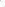 - популяризация и развитие массового спорта, с привлечением максимально возможного количества жителей городского округа к систематическим занятиям физической культурой и спортом, направленных на улучшение состояния здоровья, физического совершенствования; 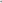 - увеличение численности занимающихся на этапах спортивной подготовки, повышение результативности спортсменов, а также формирование устойчивой и эффективной системы подготовки спортивного резерва;- улучшение здоровья и продолжительности жизни населения.Ожидаемые результатыРеализация Стратегии позволит к 2030 году создать условия, обеспечивающие возможность населению города систематически заниматься физической культурой и спортом, повысить конкурентоспособность спортсменов на краевых, всероссийских и международных соревнованиях, а также успешно проводить на территории городского округа краевые физкультурные и спортивные мероприятия, увеличить долю граждан, систематически занимающихся физической культурой и спортом, в общей численности населения в возрасте 3 - 79 лет с 40,2% в 2018 г. до 55% к концу 2030 г.; увеличить  количество спортивных сооружений с 67 единиц в 2018 г. до 89 единицы к концу 2030 г.Таблица 23.Целевые показатели по развитию физической культуры и спорта2.2.6. КультураОдной из главных целей в сфере культуры является сохранение и развитие духовного и творческого потенциала жителей городского округа, создание условий для широкого доступа населения к культурным ценностям. Для достижения этой цели творческая, просветительская, образовательная работа сети муниципальных учреждений культуры будет реализована по следующим основным направлениям: - организация библиотечного обслуживания населения, комплектование библиотечных фондов общедоступных библиотек городского округа;- создание условий для организации досуга и обеспечение жителей городского округа услугами организаций культуры; - создание условий для развития местного традиционного народного художественного творчества, участие в сохранении, возрождении и развитии народных художественных промыслов в городском округе; - организация предоставления дополнительного образования детей в области культуры и искусства в городском округе;- сохранение, использование и популяризация объектов культурного наследия (памятников истории и культуры), находящихся в собственности городского округа, охрана объектов культурного наследия (памятников истории и культуры) местного значения, расположенных на территории городского округа.Приоритетными   направлениями   работы   по   развитию   сферы   культуры на территории городского округа являются:воспитание подрастающего поколения в духе гражданственности и патриотизма, причастности к инновационной культуре и свободе творчества;развитие творческого потенциала, обеспечение широкого доступа всех социальных слоев к ценностям отечественной и мировой культуры;сохранение культурных ценностей и традиций народов Российской Федерации, материального и нематериального наследия культуры России и использование его в качестве ресурса духовного и экономического развития;проведение общегородских мероприятий, с привлечением творческих (талантливых) граждан.Ожидаемые результаты показателей к 2030 году, характеризующих достижение поставленных задач в сфере развития культуры городского округа:создание благоприятных условий для творческой деятельности, разнообразности и доступности, предлагаемых населению городского округа культурных благ и информации в сфере культуры и искусства;освоение новых форм культурного обмена;активизация процессов модернизации отрасли;повышение престижа творческих профессий;развитие эстетического воспитания молодежи.Целевые показатели С учетом реализации мероприятий в рамках национального проекта «Культура» и муниципальных программ, предусматривающих развитие культуры городского округа к 2030 году, планируется достичь следующих основных показателей:Таблица 24.Целевые показатели развития культуры городского округа2.2.7. ТуризмЦель: Арсеньев – богатый историческими корнями и яркими культурными событиями город, который узнаваем в Приморском крае и за его пределами. Интересный для посещения туристами с развитой индустрией гостеприимства и любимый горожанами. Для достижения данной цели должны быть решены следующие задачи:-	сохранение и популяризация культурного наследия народов страны на территории городского округа;-	укрепление позитивного культурного образа городского округа в регионе, в
России, в международном пространстве;-	развитие и укрепление побратимских связей в сфере туризма;- создание современной и конкурентоспособной туристической, инженерной, транспортной инфраструктуры и конкурентоспособного туристического продукта, обеспечивающих предоставление услуг на общероссийском уровне (туристических дестинаций);-	формирование имиджа города Арсеньева и его продвижение на внутреннем и
мировом туристических рынках;-	увеличение туристского потока в городской округ;Приоритетными   направлениями работы по развитию сферы туризма на территории городского округа сегодня являются:-	формирование единой базы данных объектов туристско-рекреационной инфраструктуры городского округа и мониторинг уровня развития и доступности туристско-рекреационных ресурсов;реализация проектного управления по развитию и продвижению арсеньевских брендов: событийных, гастрономических, спортивных, исторических; продвижение арсеньевских брендов с разработкой и распространением промо-материалов и сувенирной продукции с фирменной айдентикой города;сохранение культурных ценностей и традиций народов Российской Федерации, материального и нематериального наследия культуры России и использование его в качестве ресурса духовного и экономического развития;увеличение средней продолжительности пребывания туристов на территории города;формирование системы и использование творческих и креативных способностей, идей и предложений городского сообщества по проведению ярких туристических событий и мероприятий;создание ежегодного событийного календаря туристических событий;по маркетингу и PR арсеньевского турпродукта: издание и распространение рекламно-информационных материалов, издание книг о г. Арсеньеве, проведение и участие в выставках и фестивалях областного, межрегионального, российского масштаба;развитие инфраструктуры туризма и отдыха;- расширение форм и методов взаимодействия власти и бизнеса в целях привлечения инвестиций, реализации инфраструктурных и инвестиционных проектов в сфере туризма;-	реализация проектов по увеличению туристического потока.Ожидаемые результатыРазвитие туристического бизнеса на территории городского округа через «экономику впечатлений»;формирование проектов туристических дестинаций и разработка полноценной программы действий для привлечения потока туристов и «удержания» его в городе более чем на 24 часа с интересным досугом, экскурсиями и местом временного проживания;привлечение внутренних и внешних инвесторов для обеспечения быстрой и гарантированной коммерциализации туристических проектов;развитие туристической инфраструктуры;- повышение узнаваемости города и городских событийных мероприятий за пределами региона и страны;- расширение календаря туристических событий с привлечением иностранных туристов.2.3. Создание комфортного пространства для развития человеческого капитала2.3.1. Дорожная сеть, транспорт, организация дорожного движенияЦель: транспортная    инфраструктура    обеспечивает    комфортные    условия жизнедеятельности населения городского округа путем гармоничного, перспективного развития.Для достижения поставленной цели необходимо решение следующих задач:безопасность, качество и эффективность транспортного обслуживания населения, а также субъектов экономической деятельности на территории городского округа;развитие транспортной инфраструктуры в соответствии с потребностями населения в передвижении, субъектов экономической деятельности – в соответствии с транспортным спросом, в том числе расширение дорог, организация дополнительного варианта транспортного сообщения с объектами здравоохранения и жилищным фондом;развитие транспортной инфраструктуры, находящееся в балансе с градостроительной деятельностью городского округа;организация парковочного пространства в целях снижения загруженности дворовых территорий и улично-дорожной сети;- обеспечение условий для пешеходного и велосипедного передвижения населения.Поставленные задачи можно объединить в приоритетные направления:-	обеспечение эффективности функционирования действующей транспортной инфраструктуры;разработка мероприятий по снижению негативного воздействия автотранспорта на окружающую среду;разработка и внедрение регламентов использования личного автотранспорта на различных территориях города, особенно в историческом центре;обеспечение доступности и качества транспортных услуг для населения городского округа в соответствии с социальными стандартами.Ожидаемые результаты-	обеспечение безопасности дорожного движения транспортных средств и пешеходов, снижение уровня аварийности на дорогах;-	содержание автомобильных дорог в соответствии с нормативными требованиями.Таблица 25.Целевые показатели развития дорожной сети и транспорта2.3.2. Энергетическая инфраструктура, жилищно-коммунальное хозяйство,коммунальная инфраструктураЦель: инженерная инфраструктура обеспечивает безопасность города и эффективное функционирование коммунального хозяйства при растущих потребностях населения и организаций городского округа.Для достижения поставленной цели необходимо решение следующих задач:- обеспечение развития современной инженерной инфраструктуры в соответствии с генеральным планом городского округа;- инженерно-техническая оптимизация систем теплоснабжения, водоснабжения,
водоотведения, электроснабжения, газоснабжения, утилизации и вывоза твердых коммунальных отходов;- перспективное планирование развития систем коммунальной инфраструктуры;- повышение надежности систем и качества предоставления коммунальных услуг;- обеспечение завершения строительства очистных сооружений;- ликвидация бесхозяйных и необслуживаемых тепло-, водо-, канализационных сетей;- совершенствование механизмов снижения стоимости коммунальных услуг при сохранении (повышении) качества предоставления услуг и устойчивости функционирования коммунальной инфраструктуры городского округа;- совершенствование механизмов развития энергосбережения и повышение энергоэффективности коммунальной инфраструктуры;	- повышение инвестиционной привлекательности коммунальной инфраструктуры городского округа;- обеспечение сбалансированности интересов субъектов коммунальной инфраструктуры и потребителей;- обеспечение надежности и эффективности поставки коммунальных ресурсов за
счет масштабной реконструкции и модернизации систем коммунальной инфраструктуры.Приоритетные направления:- обеспечение развития систем и объектов энергетической и коммунальной инфраструктуры в соответствии с потребностями жилищного и промышленного строительства;обеспечение использования современных инженерных решений, основанных на использовании преимущественно локальных источников коммунальных ресурсов, приближенных к потребителю;- обеспечение эффективности производства, передачи и потребления ресурсов;- модернизация, техническое перевооружение и реконструкция объектов энергетического хозяйства, объектов тепло-, водоснабжения и водоотведения;- развитие альтернативных источников теплоснабжения;- улучшение экологической обстановки на территории городского округа;- создание условий для активизации участия собственников в управлении жильем;- использование разнообразных форм управления жилым фондом;-	организация информационной работы с населением, формирование ответственного отношения населения к расходованию тепла, электроэнергии, водных
ресурсов.Ожидаемые результаты- повышение уровня удовлетворенности населения качеством предоставления   жилищно-коммунальных услуг;- снижение уровня износа объектов коммунальной инфраструктуры;- рациональное использования энергии и энергетических ресурсов.Таблица 26.Целевые показатели развития коммунальной инфраструктуры2.3.3. Благоустройство, общественное пространствоКачественная городская среда – это конкурентное преимущество территории, стимул для развития патриотизма и роста репутации муниципального образования. Реализация этой цели позволит городскому округу превратиться в благоустроенный город, с разнообразной и качественной инфраструктурой, обеспечивающий комфортные условия для проживания различных категорий граждан.Цель: создание комфортных условий для жизни, работы и отдыха горожан – формирование безопасной и удобной городской среды.Задачи:- увеличение количества элементов благоустройства на пешеходных маршрутах, местах массового скопления людей, парковой зоны, набережной и других объектах общественного пользования;- содержание городских территорий, повышение уровня и качественного состояния элементов благоустройства города;- озеленение территории города;- размещение малых архитектурных форм и объектов городского дизайна;- повышение уровня благоустройства дворовых территорий;- повышение уровня вовлеченности заинтересованных граждан, организаций в реализацию мероприятий по благоустройству дворовых и общественных территорий.Направления:- обеспечение комфортного санитарного и эстетического состояния территории города;- создание и обустройство мест общего пользования. Ожидаемые результаты- улучшение условий проживания, повышение комфортности городской среды;- благоустройство дворовых территорий, а также всех общественных территорий.Целевые показатели:- количество благоустроенных общественных территорий, с соблюдением условий для беспрепятственного доступа инвалидов и других маломобильных групп населения;- количество благоустроенных дворовых территорий, детских и спортивных площадок;- повышение уровня вовлеченности заинтересованных граждан, организаций в реализацию мероприятий по благоустройству территорий.Таблица 27.Целевые показатели благоустройства городских территорий, общественных пространств2.3.4. Жилищное строительство и градостроительная деятельностьДоступность жилья создает привлекательность территории для постоянного проживания и обеспечивает ей долгосрочное социально-экономическое развитие.Основными целями развития рынка жилья являются: улучшение жилищных условий для населения, проживающего на территории городского округа; обеспечение устойчивого развития территории городского округа на основе документов территориального планирования и градостроительного зонирования; обеспечение поэтапной реализации решений, принятых в Генеральном плане городского округа.Для достижения поставленных целей необходимо решить следующие задачи:- корректировка Генерального плана городского округа;- разработка проектов планировки и проектов межевания территории городского округа;- формирование рынка доступного жилья эконом-класса, отвечающего требованиям энергоэффективности и экологичности;- развитие жилищного строительства и стимулирование спроса на первичном рынке жилья;- комплексное развитие территории городского округа;- обеспечение инженерной инфраструктурой отдаленных районов города для качественного обеспечения энергоресурсами и транспортной инфраструктурой.Приоритетные направления:- создание условий для развития массового строительства жилья эконом класса;- повышение уровня обеспеченности населения жильем путем увеличения объемов жилищного строительства;- формирование условий для повышения инвестиционной активности в жилищном строительстве, в том числе в реализации проектов комплексного освоения земельных участков;-	снижение административных барьеров и развитие конкуренции в жилищном строительстве.2.3.5. Природные ресурсы, окружающая средаЦель: формирование благоприятного состояния окружающей среды, сохранение естественных экологических систем и природных ресурсов для удовлетворения потребностей современного и будущих поколений.В рамках достижения поставленной цели необходимо решение следующих задач:создание благоприятных природно-экологических условий для жизни, работы и отдыха в городе;формирование экологической культуры населения городского округа;реконструкция очистных сооружений;-	восстановление нарушенных естественных экологических систем, возмещение вреда окружающей среде и ликвидация экологического ущерба;-	предотвращение и снижение негативного воздействия на окружающую среду.Приоритетные направления:развитие системы управления, экономического стимулирования в области охраны окружающей среды, природопользования и обеспечения экологической безопасности;сохранение окружающей среды, естественных экологических систем, объектов животного и растительного мира, в том числе зеленых насаждений;обеспечение экологической безопасности;воспитание у жителей города, начиная с детского сада, бережного отношения к окружающей среде;обеспечение эффективного участия граждан, коммерческих и некоммерческих организаций в решении вопросов, связанных с охраной окружающей среды, рациональным природопользованием и обеспечением экологической безопасности;развитие селективного сбора отходов на территории городского округа;-	выстраивание системы обращения с твердыми и жидкими коммунальными
отходами;повышение отдачи природных ресурсов для целей экономического роста за счет технологического развития добывающих производств, внедрения экологически чистых технологий в промышленности;повышение устойчивости к рекреационным нагрузкам, улучшение эстетических свойств лесных участков посредством формирования состава древостоя, повышением декоративных качеств насаждений, улучшением пространственного размещения деревьев, формированием опушек, уходом за деревьями, а также уходом за подростом и подлеском. Ожидаемые результаты-	обеспечение рационального использования городских лесов для удовлетворения потребностей населения городского округа в защитных функциях лесов (санитарных, гигиенических, экологических, оздоровительных, водоохранных, средообразующих других);-	создание лесопарковых ландшафтов и улучшение условий отдыха населения путем осуществления системы мероприятий без нарушения естественной лесной среды.Таблица 28.Целевые показатели развития окружающей среды2.4. Экономика и управлениеРынок продукции и услуг 2.4.1. ПромышленностьЦель: основу экономики города составляют модернизированные промышленные предприятия.Для достижения поставленной цели необходимо решение следующих задач:реализация инвестиционных проектов по модернизации действующих и созданию новых производств, а также по созданию высокопроизводительных рабочих мест;повышение конкурентоспособности продукции предприятий городского округа;использование выгодного географического расположение для формирования на территории городского округа транспортной логистики;содействие формированию эффективной системы подготовки квалифицированных кадров для экономики, отвечающих запросам рыночной экономики;обеспечение хозяйственного комплекса городского округа квалифицированными кадрами.Приоритетные направления:создание максимально комфортных условий для ведения бизнеса;содействие повышению узнаваемости арсеньевской продукции при позиционировании города на территории страны и за рубежом;использование механизмов муниципального частного партнерства для обеспечения качественной и доступной муниципальной инфраструктуры поддержки для промышленников;содействие внедрению технологий «бережливого производства»;укрепление сотрудничества власти и бизнеса в рамках работы Совета по улучшению инвестиционного климата и развитию предпринимательства;содействие выделению из производственных и технологических процессов крупных промышленных предприятий отдельных направлений на аутсорсинг субъектам малого и среднего предпринимательства.Ожидаемые результаты, полученные от реализации намеченных задач:организация новых и восстановление недействующих производств;расширение налогооблагаемой базы;создание новых, в том числе высокопроизводительных рабочих мест.Таблица 29.Целевые показатели развития промышленности2.4.2. Рынок трудаЦель: обеспечить экономику города трудовыми ресурсами в необходимом количестве и качестве в соответствии с текущими и перспективными потребностями через систему целевого проектирования рынка труда, привлекательного для человеческого капитала.Для достижения поставленной цели необходимо решение следующих задач:создание условий для сохранения и увеличения численности трудовых ресурсов и повышения уровня занятости экономически активного населения;обеспечение баланса профессионально-квалификационной структуры спроса и предложения рабочей силы;обеспечение роста заработной платы до уровня не ниже среднего по Приморскому краюсодействие занятости инвалидов и других категорий граждан, испытывающих трудности в поиске работы;- профилактика производственного травматизма.
Приоритетные направления, требующие участия органов власти:выявление и прогнозирование востребованных экономикой города видов профессиональной деятельности и компетенций;использование инфраструктуры отделения «Приморского центра занятости» в городе для реализации программ профессиональной подготовки и переподготовки кадров под перспективный рынок труда города;-  развитие механизма социального партнерства между профсоюзами, работодателями и муниципальным образованием на основе трехсторонних соглашений о регулировании социально-трудовых отношений;- стимулирование (повышение заинтересованности) юридических и физических лиц к официальному оформлению трудовых отношений, снижение неформальной занятости;- развитие малого и среднего предпринимательства, обеспечивающего
рациональную структуру экономики, занятость и доходы населения;сокращение потребности в рабочей силе вследствие роста производительности труда и снижения трудоемкости процесса производства продукции, достигаемых модернизацией и автоматизацией существующих производств и производственных процессов, а также созданием новых производств на современном технологическом уровне;развитие системы охраны труда для повышения качества рабочих мест;- оптимизация миграционных потоков в соответствии с долгосрочными потребностями социально-экономического и демографического развития города Арсеньева.Реализация намеченных задач позволит достичь ожидаемых результатов:Таблица 30.Целевые показатели рынка труда2.4.3. Малое предпринимательствоАрсеньев – комфортный для ведения бизнеса город, со свободной конкуренцией и равным доступом предпринимателей к ресурсам. Стратегической целью является увеличение доли субъектов малого и среднего предпринимательства в валовом муниципальном продукте.Первостепенными задачами развития малого и среднего предпринимательства являются:создание благоприятной среды для развития малого и среднего предпринимательства;расширение привлечения субъектов малого и среднего предпринимательства к муниципальной контрактной системе, обеспечивая понятные и прозрачные планы по закупке товаров и услуг;сокращение административных барьеров в деятельности субъектов малого и среднего предпринимательства, укрепление сотрудничества и координации власти и бизнеса в сфере поддержки предпринимательства;обеспечение надежного функционирования инфраструктуры поддержки малого и среднего предпринимательства;формирование положительного имиджа и пропаганда предпринимательства, поддержка молодежного предпринимательства, в том числе в сфере креативных услуг;повышение конкурентоспособности субъектов малого и среднего предпринимательства, оказание содействия в продвижении производимых ими товаров (работ, услуг) на региональный и российский рынки;увеличение числа занятого населения в малом и среднем предпринимательстве; укрепление кадрового и предпринимательского потенциала.Для решения данных задач следует предпринять меры, способствующие развитию Арсеньева как бизнес-города с привлекательным деловым климатом и необходимой инфраструктурой поддержки предпринимательства. Действия должны быть направлены на формирование комплексной среды развития существующего бизнеса и привлечения нового согласно стратегическим приоритетам деятельности в городском округе. В рамках представленных задач и основных направлений приоритетом становится реализация следующих мероприятий по поддержке и развитию малого и среднего предпринимательства:создание объектов инфраструктуры, ориентированных на поддержку вновь создаваемых субъектов малого предпринимательства, повышения эффективности действующей инфраструктуры;внедрение действенного механизма кредитования стартового капитала через объединение возможностей государства и коммерческих финансовых институтов;вовлечение в активную предпринимательскую деятельность молодежи с помощью программ обучения основам предпринимательской деятельности, мероприятий, направленных на пропаганду предпринимательства;содействие выходу из «тени» самозанятых граждан;реализация муниципальных программ поддержки и развития малого и среднего бизнеса;обеспечение соблюдения законодательства в части доступа малых предприятий к системе государственного и муниципального заказа;реализация постоянно действующих программ, стимулирующих создание дополнительных рабочих мест на малых предприятиях;развитие инновационного экспортно-ориентированного и импортозамещающего производства;консультационные услуги по вопросам налогообложения, бухгалтерского учета, кредитования, правовой защиты и развития предприятия, бизнес-планирования, повышения квалификации и обучения.Таблица 31. Ожидаемые результаты в сфере предпринимательства2.4.4. Торговля и услугиОсновной целью развития потребительского рынка является наиболее полное удовлетворение спроса жителей и гостей города на приобретение качественных и безопасных потребительских товаров по доступным ценам в сочетании с формированием комфортной среды для ведения бизнеса производителями товаров и субъектами торговой деятельности.Реализация стратегии развития потребительского рынка и услуг предполагает решение следующих приоритетных задач:- реализация единой экономической и технической политики развития потребительского рынка и рыночной инфраструктуры в городе;-	координация работы отдельных подсистем и кластеров потребительского сектора в целях решения общегородских задач;-	формирование конкурентной среды на базе научно обоснованной антимонопольной политики в сфере обращения товаров и услуг;-	обеспечение пропорционального развития всех элементов инфраструктуры потребительского рынка в микрорайонах города;-	создание благоприятного экономического и инвестиционного климата в городе для развития предпринимательской деятельности в сфере торговли и услуг и привлечение новых инвестиций из других регионов.Приоритеты направления работы:создание благоприятных условий для местных товаропроизводителей с целью вхождения в сетевой ритейл;оптимальное размещение сети предприятий торговли, общественного питания и бытового обслуживания населения, обеспечивающее территориальную доступность товаров и услуг во всех районах города;обеспечение доступности предприятий потребительского рынка и услуг для людей с ограниченными возможностями передвижения;формирование социально ориентированной системы торгового и бытового обслуживания, обеспечивающей (экономическую) ценовую доступность товаров и услуг для всех социальных групп населения;обеспечение качественными, экологически чистыми продуктами питания местных товаропроизводителей-жителей города, что, в свою очередь, обеспечит эффективность процессов импорт замещения в сфере потребительского рынка.Таблица 32.Ожидаемые результаты в сфере торговли и услуг2.4.5. Сельское хозяйствоМалые формы хозяйствования в современных условиях играют важную роль в стабилизации социально-экономического развития территорий. Являясь полноправными субъектами рыночных отношений, они вносят существенный вклад в обеспечение населения продовольственными товарами и способствуют повышению занятости. Арсеньев, как малый город, имеет значительное количество частного сектора, что способствует частичному само обеспечению городского населения местной экологически чистой сельскохозяйственной продукцией.Целью в сфере сельского хозяйства на период до 2030 года является повышение продовольственной безопасности на территории городского округа при содействии развитию малых форм хозяйствования в сфере сельхозпроизводства.Для реализации обозначенных целей необходимо решение следующих задач:увеличение торговых мест для реализации излишков выращенной в ЛПХ сельскохозяйственной продукции;проведение	сельскохозяйственных	ярмарок	с	участием сельхоз товаропроизводителей городского округа.Приоритетными направлениями развитие сельскохозяйственного производства являются:содействие развитию малых форм хозяйствования в рамках государственных
программ;привлечение   инвесторов   для   развития   тепличного   бизнеса   в   условиях ограниченности пригодных земель.Ожидаемые результаты:-	обеспечение   жителей   города   экологически   чистой   продукцией   местного производства;-	развитие малого бизнеса в сфере сельхозпроизводства.Таблица 33.Целевые показатели в сельском хозяйстве2.4.6. Инвестиционная активностьГлавным целевым ориентиром, определяющим эффективное развитие городской экономики в среднесрочной и долгосрочной перспективах, является формирование оптимальной структуры высокотехнологичного промышленного производства, способного обеспечить на основе имеющегося потенциала выпуск конкурентоспособной продукции. Важнейшим источником экономического роста являются инвестиции.Целью инвестиционной политики является обеспечение устойчивого инвестиционного развития, улучшение инвестиционного климата и развитие конкуренции, создание условий для привлечения инвестиций в ключевые отрасли экономики городского округа.При этом должны быть решены следующие задачи:совершенствование механизмов муниципальной поддержки инвестиционной деятельности;повышение качества и доступности инфраструктуры для реализации крупных инвестиционных проектов.С целью повышения инвестиционной активности внутреннего и внешнего инвестора необходима работа по следующим направлениям:участие в государственных программах, предусматривающих меры поддержки инвесторов;использование интернет-портала для аккумулирования информационно-
аналитических материалов, результатов обзоров и распространения лучших практик с
презентацией проектов, привлекательных объектов недвижимости и земельных участков;сопровождение приоритетных инвестиционных проектов;обеспечение эффективного взаимодействия городской власти и субъектов
инвестиционной деятельности.Таблица 34.Ожидаемые результаты инвестиционной активностиобеспечение нацеленности бюджетной системы на достижение конкретных результатов;проведение мероприятий по выявлению собственников земельных участков и другого имущества, подлежащего налогообложению;проведение мероприятий по выявлению фактов нецелевого использования земельных участков без изменения вида разрешенного использования;содействие в оформлении прав собственности на земельные участки и имущество физическими и юридическими лицами.2.4.7. Муниципальное управлениеЦель: эффективная работа системы муниципального управления городского округа при взаимодействии с бизнесом и городским сообществом.Основные задачи:повышение качества оказания муниципальных услуг гражданам и субъектам предпринимательства;оптимизация деятельности органов местного самоуправления при помощи внедрения современных информационно-коммуникационных технологий и интеграция в цифровую экономику;обеспечение открытости и доступности информации о деятельности органов власти местного самоуправления и формируемых ими информационных ресурсов;выстраивание системы управления будущим на основе партнерства власти, бизнеса и сообщества активных, инициативных и ответственных горожан, объединенных общность городских традиций и ценностей;- оптимизация муниципальной контрольной деятельности;- сокращение количества процедур при предоставлении муниципальных услуг.Основными приоритетами развития муниципального управления являются:передача части функций по контролю за средой ведения бизнеса и увеличению ее привлекательности общественным организациям;повышение уровня информированности предпринимателей о мерах и программах поддержки;проведение мониторинга предпринимательского климата в городе для выявления административных барьеров;проведение ежегодного мониторинга эффективности муниципального контроля, в том числе для устранения дублирующего административного давления;- проведение регулярного и прозрачного мониторинга работы системы муниципального управления с привлечением независимых экспертов для повышения качества муниципальных услуг на основе их реинжиниринга;- содействие росту активности и ответственности населения во всех сферах жизни города, расширение форм и методов участия горожан в решении городских вопросов, в том числе с опорой на технологии цифровой экономики;- создание открытых экспертных советов для сопровождения приоритетных проектов;- содействие активизации работы совета предпринимателей для обеспечения эффективного взаимодействия власти и бизнеса.Ожидаемые результаты:информационная открытость и прозрачность деятельности органов власти;улучшение социально-экономического климата во взаимоотношениях власти -бизнеса - населения;активное участие бизнес-сообщества и населения города в развитии города;-	повышение уровня удовлетворенности населения деятельностью органов
местного самоуправления.2.4.8. Развитие информационного обществаЦель: создание и развитие информационного общества, совершенствование системы муниципального управления.Задачи:-повышение уровня обеспечения доступа населения к информации о деятельности органов местного самоуправления;- расширение перечня предоставляемых населению государственных и муниципальных услуг в электронной форме с использованием информационно-телекоммуникационных технологий;- повышение уровня удовлетворенности граждан качеством предоставления государственных и муниципальных услуг;- формирование современной муниципальной информационно-телекоммуникационной инфраструктуры;- расширение использования информационно-коммуникационных технологий в социальной сфере;- перевод бюджетного процесса в электронную форму.Основными приоритетами развития информационного общества являются:1. Повышение уровня обеспечения доступа населения к информации о деятельности органов местного самоуправления:- опубликование в газете "Восход" муниципальных правовых актов городского округа и иной официальной информации и сведений, подлежащих официальному опубликованию;- администрирование официального сайта администрации городского округа ars.town, размещение необходимой информации о деятельности органов местного самоуправления, нормативных правовых актов- изготовление и размещение информационных материалов в новостных лентах информационных агентств и других организаций по распространению информации;- подготовка полиграфической продукции о социально-экономическом и культурном развитии округа, о развитии его общественной инфраструктуры.2. Расширение перечня предоставляемых населению государственных и муниципальных услуг в электронной форме с использованием информационно-телекоммуникационных технологий:- обеспечение мероприятий по переводу муниципальных услуг в электронный вид; - организация предоставления услуг по принципу "одного окна" в Арсеньевском отделении УМФЦ.3. Формирование современной муниципальной информационно-телекоммуникационной инфраструктуры:- обновление компьютерной и оргтехники;- развитие и модернизация локально-вычислительной компьютерной сети;- приобретение, обновление лицензионного программного обеспечения;- обеспечение технической защиты информации, обновление сертификатов электронной цифровой подписи;- развитие системы электронного документооборота и автоматизированного делопроизводства в администрации Артемовского городского округа;- обеспечение межведомственного электронного обмена.4. Расширение использования информационно-коммуникационных технологий в социальной сфере:- оцифровка музейных предметов и внесение их в электронный каталог музея;- оцифровка документов, находящихся на хранении в архивном отделе администрации Артемовского городского округа;- подключение общеобразовательных учреждений к высокоскоростному интернету;- обеспечение общеобразовательных учреждений, доступом к сети Интернет в каждом классе.5. Перевод бюджетного процесса в электронную форму:- применение программных комплексов для планирования, исполнение бюджета, формирования и сбора бюджетной отчетности с электронным взаимодействием на региональном и местном уровнях (субъект Российской Федерации, муниципальное образование, получатели бюджетных средств)- использование государственной системы "Электронный бюджет".Таблица 35.Ожидаемые результаты развития информационного обществаНеобходимые условия для достижения значений целевых показателей Стратегии в сфере развития информационного общества планируется обеспечить в ходе реализации мероприятий муниципальной программы и планов мероприятий (дорожных карт) в соответствующей сфере деятельности.2.4.9.  Муниципальные финансыЦель: бюджет города сформирован и исполняется исходя из реальных потребностей в конкретных видах и объемах муниципальных услуг.Основные задачи бюджетной политики городского округа – обеспечение сбалансированности и устойчивости бюджета городского округа, повышение эффективности бюджетных расходов.Основные задачи налоговой политики – сохранение и развитие налогового потенциала в целях обеспечения роста доходной части бюджета городского округа.Приоритетными направлениями ближайших лет являются: наращивание внутреннего налогового потенциала, налоговое стимулирование инвестиций; мониторинг потребности в конкретных видах и объемах муниципальных услуг, использование этой информации в бюджетном планировании; совершенствование местных нормативных правовых актов по местным налогам с учетом изменившихся экономических условий, а также изменений в федеральном и областном законодательстве;- оптимизация налоговых льгот по местным налогам с учетом оценки их эффективности; повышение эффективности бюджетных инвестиций; выделение бюджета развития города; внедрение методов бюджетирования в управлении хозяйственной деятельностью муниципальных предприятий, направленные на увеличение прибыли; осуществление контроля за формированием и расходованием резервных фондов муниципальных предприятий, использованием амортизационных отчислений;- использование реестра расходных обязательств как инструмент оптимизации муниципальных расходов;- осуществление раздельного планирования действующих и принимаемых обязательств;использование инструментов оценки результативности бюджетных расходов и обеспечение учета подобной оценки в бюджетном планировании;обеспечение эффективного финансового контроля и контроля за использованием муниципальной собственности;- уменьшение объема муниципального долга по отношению к собственным доходам бюджета;концентрация финансовых ресурсов на решении приоритетных вопросов;реализация Указов Президента в части повышения заработной платы отдельным категориям работников бюджетной сферы, обеспечение нацеленности бюджетной системы на достижение конкретных результатов;проведение мероприятий по выявлению собственников земельных участков и другого имущества, подлежащего налогообложению;проведение мероприятий по выявлению фактов нецелевого использования земельных участков без изменения вида разрешенного использования;содействие в оформлении прав собственности на земельные участки и имущество физическими и юридическими лицами.Таблица 36.Ожидаемые результаты в сфере муниципальных финансов2.4.10. Межмуниципальные, межрегиональные и международные связиРазвитие межрегионального сотрудничества позволяет решать большой круг вопросов в торгово-экономической, научно-технической и социально-культурной сфере, а также развивать деловое сотрудничество на взаимовыгодной основе.Целью городского округа в области развития межрегиональных и международных отношений является укрепление дружественных связей и сотрудничества с городами-побратимами, а также установление новых взаимовыгодных партнерских отношений.Для достижения поставленной цели необходимо решение следующих задач: - расширение географии сотрудничества органов местного самоуправления городского округа с муниципалитетами Приморского края, других субъектов Российской Федерации, зарубежными государствами.Основными приоритетами развития межрегионального сотрудничества будут:продвижение продукции арсеньевских товаропроизводителей;привлечение инвестиций из других субъектов Российской Федерации;- регулярное проведение на территории городского округа выставочных и ярмарочных мероприятий с целью обмена опытом, укрепления торговых связей, создания условий для поддержания благоприятного инвестиционного климата;- установление и развитие взаимовыгодных связей с приграничными муниципалитетами.Ожидаемые результаты:- формирование позитивного имиджа и расширение географии узнаваемости городского округа;- разработка и продвижение совместных межмуниципальных туристических продуктов.III. МЕХАНИЗМ РЕАЛИЗАЦИИ СТРАТЕГИИРеализация Стратегии будет осуществляться на основе системного подхода, который предполагает использование инструментов и механизмов для достижения приоритетных целей и задач. Стратегия станет основополагающим документом, соответствующие направления, цели и задачи которого будут отражены в рамках стратегических и программных документов городского округа. Это позволит создать единую систему взаимосвязанных между собой целей и задач на различных уровнях и повысить эффективность стратегического планирования социально-экономического развития городского округа.Реализация стратегии предполагает участие не только органов местного самоуправления, но и других заинтересованных организаций.Основным механизмом реализации Стратегии будет являться нормативно-правовое обеспечение. При реализации данного механизма предусмотрена разработка новых и изменение уже действующих нормативных правовых актов, реализация которых должна обеспечить переход к стратегическому управлению по всем направлениям муниципального регулирования. Особое место в механизме реализации Стратегии занимает применение программно-целевого метода управления. Важнейшим инструментом воздействия на комплексное развитие муниципального образования является разработка и реализация муниципальных программ в соответствии с приоритетами развития, целями и задачами, обозначенными в Стратегии.Для реализации Стратегии будут разрабатываться и утверждаться планы мероприятий, обеспечивающие достижение стратегических и целевых ориентиров, с определением ответственных исполнителей, объемов финансирования, сроков и этапов выполнения мероприятий. Механизм реализации Стратегии предполагает наличие мониторинга и контроля, которые будут осуществляться на основе оценки выполнения соответствующего плана мероприятий по ее реализации.Стратегия будет корректироваться и актуализироваться в рамках требований федерального законодательства, а также по мере необходимости с учетом изменений внешних условий (динамики роста российской экономики, курса национальной валюты, состояния банковской системы, федеральной политики и др.) и внутренних процессов развития Приморского края.Сроки реализации стратегии определены до 2030 года и подразделяются на 3 этапа: 1 этап 2019-2021 годы, 2 этап 2021-2025 годы, 3 этап 2025-2030 годы.Оценка финансовых ресурсов, необходимых для реализации СтратегииДля реализации Стратегии необходимы значительные финансовые ресурсы. Поэтому финансирование Стратегии будет производиться за счет нескольких источников:средства федерального бюджета;средства бюджета Приморского края;средства бюджета городского округа;-	внебюджетные средства, включая собственные средства предприятий и
организаций.Также Стратегия предусматривает возможность софинансирования ряда конкретных мероприятий за счет федерального бюджета в рамках государственных программ в соответствии с бюджетным законодательством Российской Федерации.Важнейшим финансовым ресурсом для реализации стратегии являются и внебюджетные средства, которые могут привлекаться на принципах муниципально-частного партнерства и инвестиций в реализацию перспективных инфраструктурных, социальных, инновационных, природоохранных и иных проектов.Таблица 37.Перечень муниципальных программ, планируемых х к реализации до 2030 годаТаблица 38.3.4. Динамика основных показателей социально-экономического развития ______________________УТВЕРЖДЕНпостановлением администрацииАрсеньевского городского округаот «14» ноября 2019 года № 820-паСОСТАВоргкомитета по проведению публичных слушанийпо вопросу рассмотрения проекта Стратегии социально-экономического развития Арсеньевского городского округа на период до 2030 года __________________________14 ноября 2019 г.г.Арсеньев№820-па2013 г.2014 г.2015 г.2016 г.2017 г.2018 г.Численность постоянного населения на конец года, чел540855354353068527675247152251Темп роста к прошлому году, %98,499,099,199,499,499,6Число родившихся (живыми), чел.671695648631554552Число умерших, чел.847879860840793780Естественный прирост/убыль, чел.-176-184-212-209-239-228Миграционный прирост/убыль, чел.-726-350-253-107-57+13Население в трудоспособном возрасте, чел.290422825427540269172643926117Сильные стороны (S)Слабые стороны (О)Наличие   учреждений   профессионального образования, обеспечивающее миграционный приток молодежиСохранение естественной и миграционной убыли населенияПредоставление     молодым     семьям     – участникам     подпрограммы «Обеспечение жильем молодых семей Арсеньевского городского округа» на 2020-2024 годы» частичного возмещения расходов на приобретение (строительство) жилья на приобретение (строительство) жилья приобретение жильяУвеличение доли граждан старше трудоспособного возрастаВозможности (W)Угрозы (Т)Пополнение численности населения за счет миграционного     притока     по программе переселения соотечественников, проживающих за рубежомСтарение населения и рост нагрузки на трудоспособное населениеСоздание     комфортных     условий     для проживанияПрогноз отрицательной динамики рождаемости вплоть до 2030 года в связи с входом в репродуктивный возраст малочисленного поколения 1990-х годовРазвитие и укрепление института семьиУтечка высококвалифицированной и активной части населения города, отток одаренной молодежи, в том числе высоко балльников по ЕГЭСоздание новых постоянных рабочих местНизкий приток в город квалифицированных специалистов и их семей2013 г2014 г2015 г2016 г2017 г2018 гЧисленность детей   в   ДОУ (чел.)286430253129312331303140Численность педагогических работников    в ДОУ (чел.)295263246241241236Охват      детей ДОУ (%)85,285,985,985,484,384,62013 г2014 г2015 г2016 г2017 г2018 гЧисленность учащихся общеобразовательных организаций (чел.)562356285742585059736117Численность педагогических работников общеобразовательных организаций (чел.)314317317313311309Доля выпускников, поступивших в ВУЗы, всего от общего количествавыпускников 11-х классов (%)91%91%88%91%86%84%Доля выпускников 11-х классов,   поступивших в вузы за пределами Приморского края (%)27%25%25%30%28%31%2013 г2014 г2015 г2016 г2017 г2018 гКоличество детей, обучающихся в учреждениях дополнительногообразованияКоличество детей, обучающихся в учреждениях дополнительногообразованияКоличество детей, обучающихся в учреждениях дополнительногообразования3 2134 0093 9194 1684 6134 613Количество детей, обучающихся в учреждениях дополнительногообразованияКоличество детей, обучающихся в учреждениях дополнительногообразованияКоличество детей, обучающихся в учреждениях дополнительногообразованияСильные стороны (S)Слабые стороны (W)Сформирована система  образования, способная обеспечить доступность образования, вариативность образовательных услугНехватка учителей-предметников и молодых специалистов в школах, а также педагогического состава дополнительного образования16 дошкольных и 10 общеобразовательных учреждений   имеют   возможности   вести обучение детей с ограниченными возможностями и детей-инвалидовНедостаточное обеспечение материально-технической базы школ и наличие второй сменыВысокий       уровень       организации       и проведения ЕГЭ, подготовки к олимпиадам Всероссийского уровняОтсутствие учреждений высшего образования Вариативные возможности дополнительного образования детей в сфере культуры и спортаНаличие     образовательно-промышленного кластера, способствующего формированию навыков    у    молодежи,    востребованных работодателямиВозможности (О)Угрозы (Т)Развитие системы до профессиональной ориентации обучающихсяВысокий отток выпускников ВУЗов за пределы городского округаОбеспечение     доступности учреждений дополнительного образования для инвалидов    и лиц с ограниченными возможностями здоровьяНизкий приток молодых кадров в учреждения образования ввиду отсутствия региональных пособий молодым специалистамАктивное участие в конкурсах профессионального мастерства регионального и федерального уровнейНедостаточное финансирование системы образованияРеконструкция и капитальный ремонт общеобразовательных учреждений с целью увеличения в количества мест«Старение» и гендерный дисбаланс педагогического состава в образовательных учрежденияхПовышение привлекательности профессии педагога в образовательных учрежденияхОтрицательное влияние социальных сетей на имидж учителя и ценность образованияЗарегистрировано заболеваний (случаев):2016 г2017 г.2018 г.кишечные инфекции669628523вирусные гепатиты000острые   инфекции верхних дыхательных путей (ОРВИ)864994809064грипп201пневмония14231120956скарлатина388ветряная оспа107804396туберкулез органов дыхания505552педикулез141213чесотка010сифилис181117гонорея20114болезнь ВИЧ13915укусы животными786974                                                                                                                                МКБ-102017201720172017201720172017201720172017201720172018201820182018201820182018201820182018Целевой показатель на 1000 жителейна 2019 год                                                                                                                                МКБ-10527675276752767786786786786786786786786786524715247152471780780780780780780780Целевой показатель на 1000 жителейна 2019 год                                                                                                                                МКБ-10всеговсеговсегомужмужмужмужмужженженженженвсеговсеговсегомужмужмужженженженИзменение                                                                                                                                МКБ-10чел.%%чел.чел.чел.%%чел.чел.%%чел.%%чел.чел.%чел.%%ИзменениеБолезни системы кровообращения    - на 100 тыс. жителей41052,152,120420420449,849,820620650,250,240752,152,120420450,120349,949,9- 0,2649,4Болезни системы кровообращения    - на 100 тыс. жителей778,7778,7778,7777,4777,4777,4- 0,2649,4Новообразования    - на 100 тыс. жителей14518,418,4767652,452,452,45747,647,647,613917,817,87050,350,3696949,7-3,6204,0Новообразования    - на 100 тыс. жителей275,4275,4275,4265,5265,5265,5-3,6204,0Внешние причины заболеваемости и смертности    - на 100 тыс. жителей556,96,9414174,574,574,51425,525,525,564648,24875,075,0171725,0+16,9Внешние причины заболеваемости и смертности    - на 100 тыс. жителей104,5104,5104,5122,2122,2122,2+16,9Болезни органов дыхания    - на 100 тыс. жителей162,02,0131381,281,281,2318,818,818,810101,3770,070,0330,030,0-37,1Болезни органов дыхания    - на 100 тыс. жителей30,430,430,419,119,119,1-37,1Болезни органов пищеварения    - на 100 тыс. жителей465,85,82525252554,32145,745,745,744445,62045,545,52454,554,5-3,9Болезни органов пищеварения    - на 100 тыс. жителей87,487,487,484,084,084,0-3,9Инфекционные и паразитарные болезни    - на 100 тыс. жителей172,22,21414141482,3317,717,717,718182,3950,050,0950,050,06,5Инфекционные и паразитарные болезни    - на 100 тыс. жителей32,332,332,334,434,434,46,5В т.ч. tbc991,17777,777,777,722222,3660,86100,0100,0000-32,922,0В т.ч. tbc 17,0 17,0 17,011,411,411,4-32,922,0ДТП   - на 100 тыс. жителей60,80,8350,050,050,050,0350,050,050,0330,4133,333,32266,7-50,0ДТП   - на 100 тыс. жителей11,411,411,45,75,75,7-50,0Сильные стороны (S)Слабые стороны (О)Развитие негосударственного сектора здравоохранения, особенно в части стоматологии, диагностических и лабораторных исследованийОстрый недостаток врачебных кадров, в том числе врачей узких специальностейДоступность медицинской помощи на территории городского округа, оказываемой государственными и частными клиникамиОтсутствие высокотехнологичного оборудования и как следствие вынужденная необходимость населения обращаться за высокотехнологичной медицинской помощью в краевой центр или в другие регионыУвеличение доли врачей предпенсионного и пенсионного возрастаОтсутствие пациенториентированности городского здравоохраненияНевысокое качество медицинских услуг в городских поликлиниках за счет отсутствия современных методов диагностики и леченияВозможности (W)Угрозы (Т)Предоставление муниципального жилья с целью     закрепления     специалистов     в государственных                      учреждениях здравоохраненияОтток опытных специалистов в частные структурыФормирование культуры здорового образа жизниСохранение младенческой смертности, снижение репродуктивного здоровья граждан, необходимость перинатального и неонатального ухода беременных и новорожденных свидетельствует о потребности  в  перинатальном  центре  для городского округаСильные стороны (S)Слабые стороны (О)Увеличение количества молодых людей, вовлеченных     в     социально-значимую деятельность,  принимающих  участие  в добровольческой деятельностиНизкий уровень материально-технической базы для реализации добровольческих инициатив молодёжи и осуществления деятельности военно-патриотических объединенийНаличие     действующих     молодёжных военно-патриотических        объединений, увеличение количества молодых людей, принимающих участие в мероприятиях по гражданско-патриотическому воспитаниюНедостаточная информированность молодёжи о возможности организации своей жизни в обществеНаличие      детских      и      молодёжных общественных    объединений    городаВозможности (W)Угрозы (Т)Получение федеральных/региональных грантов для осуществления социальных проектовНезначительное количество НКО, обладающих компетенцией написания и осуществления проектной деятельностиУчастие     талантливой     молодёжи     в конкурсах, фестивалях, выставках различных уровнейНизкий уровень финансирования для участия в конкурсах, фестивалях, выставках различных уровнейДоля населения, систематически занимающегося физической культурой и спортом, в общей численности населения от 3 лет и старше, %2017 г2018 г2019 гДоля населения, систематически занимающегося физической культурой и спортом, в общей численности населения от 3 лет и старше, %39,040,2140,32Сильные стороны (S)Слабые стороны (W)Наличие условий, в том числе природных, для строительства спортивных объектовНедостаточное бюджетное финансирование.Повышение активности населения к систематическим занятиям физической культурой и спортом, потребность в подвижном образе жизни, активном отдыхеНизкий уровень обеспеченности спортивными сооружениями, максимальная загрузка имеющихся спортивных сооруженийВысокий природный потенциал для развития зимних видов спорта: наличие горнолыжных и лыжных трасс в черте города, плотного снежного покрова до 4-5 месяцев в зимне-весенний сезон. Слабо развитая инфраструктура физической культуры и спортаПредоставление субсидий из бюджета Приморского края (в рамках регионального проекта «Спорт норма жизни»), направленных на приведение в нормативное состояние имеющейся спортивной инфраструктуры, находящейся в муниципальной собственности на условиях со финансированияДефицит средств городского бюджета на со финансирование мероприятий в области физической культуры и спортаВозможности (O)Угрозы (Т)Повышение доли населения, систематически занимающегося физической культурой и спортомНедостаточная обеспеченность спортивными сооружениямиРазвитие горнолыжной и лыжной инфраструктуры, создание горнолыжного федерального центра круглогодичной подготовки спортсменовНедостаточный уровень обеспеченности негосударственного сектора физической культуры и спорта квалифицированными кадрами.Развитие негосударственного сектора физической культуры и спорта.SOWTБлагоприятный природный потенциал для развития зимних видов спорта позволяет создать необходимые условия для развития лыжного спорта в городе; создать условия населению для активных занятий лыжными видами спорта; повысить спортивное мастерство Арсеньевских спортсменов; Слабо развитая инфраструктура отрасли физическая культура и спорт, низкий уровень обеспеченности спортивными сооружениями и максимальная загрузка имеющихся спортивных сооружений ограничивают возможности населения реализовывать потребность заниматься физической культурой и спортом.STWОНеобходимо поддержание функционирования имеющихся спортивных объектов, своевременное производство ремонта и реконструкции спортивных сооружений.Необходимо привлекать государственные и частные инвестиции для строительства спортивных сооружений, что позволит населению разных возрастных категорий систематически заниматься физической культурой и спортом, вести здоровый образ жизни.№ п/пУчреждениеАдресЕдиница  измеренияРасчетная вместимостьФактическая  вместимость1.Дворец культуры «Прогресс»ул. Калининская, 1мест8508502.ЦБСул. Октябрьская, 28/2кол-во экз.120 157 документов(из них 51147 – детские издания)120 157 документов(из них 51147 – детские издания)3.ДШИул. Щербакова, 36мест600(при проведении занятий в 2 смены)4654.ДШЦИул. Калининская, 1мест250(при проведении занятий в 2 смены)1055.Музейул. Калининская, 13единиц хранения1270501270506.Кинотеатр «Космос»ул. Ломоносова, 26мест360360Сильные стороны (S)Слабые стороны (О)Наличие инфраструктуры муниципальных учреждений физической культуры и спортаНизкая материально-техническая база муниципальных учреждений обеспечивающих досуг населенияНаличие системы проведения   культурно-   массовых мероприятий,      обеспечивающих досуг населенияОтсутствие единого информационного пространства в сфере туризма, низкий уровень информационного сопровождения деятельности учрежденийНаличие на территории города культурного и культурно-исторического наследияКадровый дефицит (кадровое старение в педагогических коллективах; отток кадров в учреждениях культурно-досугового типа)Возможности (W)Угрозы (Т)Развитие    частного    бизнеса    в    сфере туризмаНедостаточное финансовое обеспечение муниципальных учреждений культуры и спортаСохранение и популяризация культурного наследия народов Российской Федерации на территории городского округаДефицит специалистов, способных осуществлять эффективный менеджмент и коммерциализацию культурно-исторического наследия городаРазработка         новых         туристических маршрутов, интеграция в региональную и межрегиональную        сеть туристских маршрутовНедостаточный ассортимент культурных и спортивных событийРазвитие   «рынка   впечатлений»   за   счет продвижения брендов города ШадринскаОтсутствие до конца сформированных проектов туристических дестинацийНизкая заинтересованность внутренних инвесторов в коммерциализации туристических проектовПоказателиАвтомобильные дороги общего пользования местного значения, в т. ч. по техническим категориям дорогАвтомобильные дороги общего пользования местного значения, в т. ч. по техническим категориям дорогАвтомобильные дороги общего пользования местного значения, в т. ч. по техническим категориям дорогАвтомобильные дороги общего пользования местного значения, в т. ч. по техническим категориям дорогПоказателивсегоIIIIVVПротяженность, км всего,в том числе:211,216,016,8178,4С асфальтобетонным покрытием, км41,316,015,010,3С покрытием переходного типа щебеночные, гравийные, км169,901,8168,1Мосты6 ед., 150,5 мСильные стороны (S)Слабые стороны (О)Компактность селитебной территории Арсеньевского городского округаОтсутствие возможности комфортного и безопасного пешеходного движения в периферийных районахОхват маршрутной сетью городского пассажирского транспорта всех микрорайонов городаОтсутствие велосипедной инфраструктуры для развития телодвиженияПрохождение через город автотрассы регионального значенияНедостаточное количество общественного транспорта (автобусов) с низкопольными посадочными площадкамиВозможности (W)Угрозы (Т)Перевод  автотранспорта  на  экологичные виды топливаУвеличение интенсивности использования индивидуально транспорта и снижение спроса на общественный автотранспортОбновление подвижного состава пассажирского транспорта, в том числе с низкопольными посадочными площадкамиДиспропорция между уровнем автомобилизации и темпами дорожного строительстваПовышение качества дорожных работ на основе использования новых технологий и материаловОграниченные финансовые возможности частных перевозчиков, препятствующие обновлению парка пассажирского автотранспортаСильные стороны (S)Слабые стороны (О)Охват энергоресурсами всей территории городского округаИзношенность коммунальных сетейДоступность жилищно-коммунальных услугНеудовлетворительное состояние очистных сооруженийДоступность жилищно-коммунальных услугОтсутствие централизованных сетей газоснабженияНесоответствие качества питьевой воды нормативным требованиямВозможность (W)Угрозы (Т)Наличие свободных мощностей для подключения к сетям электроснабжения, водоснабжения, водоотведения и теплоснабженияПассивность населения в вопросах управления жильем, в том числе в вопросах установки индивидуальных приборов учетаПовышение уровня благоустройства жилищного фондаИзнос системы ливневой канализации Сильные стороны (S)Слабые стороны (О)Высокий   уровень   озеленения   центра   и других районов городаНеудовлетворительное состояние многих общественных пространств Большое количество рекреационных зонОтсутствие обустроенной набережнойВозможности (W)Угрозы (Т)Реализация муниципальных программ по улучшению городской среды с привлечением средств федерального бюджета, бюджета Приморского края, внебюджетных источниковНедостаточное финансирование мероприятий, направленных на формирование благоприятной экологической и эстетической городской средыНевыполнение условий получения и расходования субсидий из краевого бюджета на поддержку муниципальных программ формирования современной городской среды№ ппМесто нахожденияКадастровый номерПлощадь кв.мВид разрешённого  использованияРайон ВокзалаРайон ВокзалаРайон ВокзалаРайон Вокзала1ул. 9 Мая, 425:26:010303:1578    S=2429Многоквартирные жилые дома2ул. 9 Мая, 325:26:010201:397      S=2110Многоквартирные жилые дома3ул. 9 Мая,125:26:010201:45         S=900Под жилую застройку4ул. О. Кошевого, 325:26:010201:385S=3500Для многоквартирной застройки (в аренде)Район улиц Щербакова, ПобедыРайон улиц Щербакова, ПобедыРайон улиц Щербакова, ПобедыРайон улиц Щербакова, Победы5ул. Мира, 4а25:26:010306:88         S=2020Под домами многоэтажной застройки6ул. Щербакова, 11а25:26:010306:120     S=2920Под домами многоэтажной застройки7ул. Мира, 6а25:26:010306:91         S=1963Под домами многоэтажной застройки8ул. Мира, 625:26:010306:90          S=2075Под домами многоэтажной застройки9пр. Горького, 1125:26:010317:2507S=2664Для многоквартирной застройкиСеверо-восточный кварталСеверо-восточный кварталСеверо-восточный кварталСеверо-восточный квартал10360 м на запад от ориентира: ул. Кирзаводская, 10а25:26:010205:314S=15900Средне этажная жилая застройка (под 45-кварт. дома для сирот  - 4 дома)Квартал В-2 по ул. СадоваяКвартал В-2 по ул. СадоваяКвартал В-2 по ул. СадоваяКвартал В-2 по ул. Садовая11ориентир 
ул. Садовая, 1225:26:010318:4625S=27765Для многоэтажной застройки
(под 4 дома)Земельные участки, планируемые под застройку многоквартирными жилыми домами (не сформированные)Земельные участки, планируемые под застройку многоквартирными жилыми домами (не сформированные)Земельные участки, планируемые под застройку многоквартирными жилыми домами (не сформированные)Земельные участки, планируемые под застройку многоквартирными жилыми домами (не сформированные)Квартал В-1, В по ул. 25 лет Арсеньеву Квартал В-1, В по ул. 25 лет Арсеньеву Квартал В-1, В по ул. 25 лет Арсеньеву Квартал В-1, В по ул. 25 лет Арсеньеву 12Участок на один дом: примерно в 60 м на северо-восток от ориентира (жилое здание). Адрес 
ориентира: ул. 25 лет Арсеньеву, №15Резервированный постановлением АГО от 06.04.2015 № 262-па  не сформированпримерно 2700 кв.мЗона Ж3.Зона застройки многоэтажными жилыми домамиКвартал 18Квартал 18Квартал 18Квартал 1813В 40 метрах на юго-восток от жилого здания № 19а по 
ул. пр. ГорькогоПлощадь по межеваниюпримерно 2400 кв.мЗона Ж2 - зона застройки среднеэтажными жилыми домамиРайон ВокзалаРайон ВокзалаРайон ВокзалаРайон Вокзала14ул. Вокзальная, 4Площадь по межеваниюпримерно 1330Зона ОД1 - зона делового, общ. и коммерческого назначенияСеверо-восточный кварталСеверо-восточный кварталСеверо-восточный кварталСеверо-восточный квартал15Район 
ул. КирзаводскаяНе сформированпримерно 63600Зона Ж2 - зона застройки среднеэтажными жилыми домами (под 15 домов)Сильные стороны (S)Слабые стороны (О)Разработана        правовая        база   в области градостроительства в соответствии с действующим законодательством     Требуется корректировка Генерального плана городского округаВедется планомерная     работа     по     разработке проектов   планировки и проектов межевания   для   перспективного развития жилищного строительстваНедостаточная обеспеченность инженерной и транспортной инфраструктурой районов массовой жилой застройки  индивидуальными жилыми домами Возможности (W)Угрозы (Т)Увеличение строительства многоквартирного жилья в городе за счёт участия в федеральных и краевых х программах «Обеспечение доступным жильем и качественными услугами ЖКХ населения Арсеньевского городского округа»Отсутствие притока молодых кадров в области градостроительстваУвеличение строительства многоквартирного жилья в городе за счёт участия в федеральных и краевых х программах «Обеспечение доступным жильем и качественными услугами ЖКХ населения Арсеньевского городского округа»Отсутствие в городе достаточного количества строительных механизированных подрядных организаций, недостаточно развита строительная отрасль.Сильные стороны (S)Слабые стороны (О)Наличие          природных          месторождений глины, песка, гравия, гальки и каменистых материалов из гранитов и базальтовНизкая доля сортировки отходов для последующей переработкиВозможности (W)Угрозы (Т)Развитие       производств       на       основе использования   месторождений   полезных ископаемыхУстаревшие данные об оценке и утверждении эксплуатационных запасов городского округа2013 г.2014 г.2015 г.2016 г.2017 г.2018 г.Всего139871420413666136861398413605в том числе по видам экономической деятельностиСельское хозяйство10210485505050Обрабатывающие производства693467546583703676157273Производство и распределение электроэнергии, газа и воды979874807691650566Оптовая и розничная торговля; ремонт автотранспортных средств, мотоциклов, бытовых изделий и предметов личного пользования2142186125133146Гостиницы и рестораны587372848043Транспорт и связь412453426437438377Финансовая деятельность и страхование138144129128125107Операции с недвижимым имуществом, аренда и предоставление услуг335401435123125117Государственное управление и обеспечение военной безопасности; обязательное социальное обеспечение121312471294124212071248Образование164617361593154215591542Здравоохранение и предоставление социальных услуг169016821638160614861531Прочие виды экономической деятельности4596944186225166052013 г2014 г2015 г2016 г2017 г2018 гТемп роста за 5 лет, %Объем       отгруженной продукции, млн. рублей17 460,520 611,814 114,914 333,050059,535 948,0205,9Среднесписочная численность работающих, человек14 95014 48514 07414 08414 15813 77592,1Среднемесячная номинальная заработная плата, рублей29 097,032 035,634 526,237 157,442760,145 743,1157,2Сильные стороны (S)Слабые стороны (О)Основной объем промышленного производства в общем объеме отгруженной продукции в городе позволяет развивать городскую инфраструктуру, обеспечивая значительные поступления в бюджетМонозависимость от градообразующего промышленного предприятияКоличество работающих на промышленных предприятиях составляет более 35% от численности работающих в городском округе, что в значительной степени снижает уровень безработицы в городском округеНедостаток квалифицированных рабочих кадров, старение населенияОсновная доля объема инвестиций в городском округе направлена на развитие промышленных предприятий Ограниченность территории городского округа, недостаточное количество инвестиционных площадокОграниченный выбор инструментов в сфере создания благоприятного предпринимательского климата, в том числе  для крупных промышленных предприятий Отток квалифицированных кадров за пределы городского округаОтсутствие централизованных сетей газоснабженияВозможности (W)Угрозы (Т)Развитие новых производств на территории городского округаУхудшение финансово-экономического состояния градообразующих предприятийОбновление основных фондов за счет федеральных и краевых программ Снижение доходов бюджета городского округа в связи со снижением объемов производства промышленных предприятийСоздание образовательно-промышленного кластера, способствующего формированию навыков    у    молодежи,    востребованных работодателямиРост безработицы в связи с сокращением численности работников градообразующих предприятийСоздание технопарка на базе промышленных предприятийРоссийская ФедерацияПриморский крайГородской округДоля населения моложе трудоспособного возраста в общей численности населения, %18,617,918,5Доля населения в трудоспособном возрасте в общей численности населения, %56,057,050,0Доля населения старше трудоспособного возраста в общей численности населения, %25,425,131,5Показатели2013 г2014 г2015 г2016 г2017 г2018 гЧисленность населения в трудоспособном возрасте, чел.290422825427540269172643926117Доля населения в трудоспособном возрасте в общей численности населения, %53,752,851,951,050,450,0Среднесписочная численность работников по крупным и средним организациям, чел.139831420413666136861398413605Среднемесячная начисленная заработная плата работников крупных и средних организаций, руб.2932731862344183699142872457622014 г2015 г2016 г2017 г2018 гЧисленность безработных на конец года, человек462484420239350Уровень регистрируемой безработицы, % на конец года1,581,71,40,91,2Сильные стороны (S)Слабые стороны (О)Стабильно высокий банк вакансийДисбаланс спроса и предложения рабочей силыСтабильно низкий официальный уровень безработицыНизкий уровень заработной платы значительной части заявляемых работодателями вакансийПроблемы при трудоустройстве отдельных категорий гражданВозможности (W)Угрозы (Т)Приток  востребованных  специалистов  за счет добровольного переселения в городской округ  соотечественников, проживающих    за    рубежом    в    рамках государственной программыПротиворечие между ожиданиями молодежи и востребованностью практических и универсальных компетенций работодателями на рынке трудаСоздание новых рабочих мест в действующих и вновь организованных      предприятиях, ежемесячное предоставление работодателями вакансийНизкая заработная плата в бюджетной сфере и внебюджетном секторе экономики не позволяет конкурировать городской экономике за квалифицированных специалистов с соседними регионамиСокращение численности населения, в том числе трудоспособного возрастаПоказатель2013 г2014 г2015 г2016 г2017 г2018 гКоличество субъектов малого и среднего предпринимательства213520542188213820322024Численность индивидуальных предпринимателей 198416991687164915821558Доля занятых в сфере предпринимательства в общейчисленности занятых в экономике25,124,924,432,932,733,1Сильные стороны (S)Слабые стороны (W)Увеличение числа новых рабочих местНизкий	 	уровень	 	квалификациипредпринимателей и персоналаРост среднесписочной численности работников, занятых в малом и среднем бизнесеВысокая концентрация субъектов малого предпринимательства в непроизводственной сфереИспользование программно-целевого метода для развития и поддержки малого и среднего предпринимательства на уровне муниципального образованияНизкий	 	уровень	 	заработной	 	платыработников малых и средних организацийВозможности (O)Угрозы (Т)Создание новых малых предприятийУсиление глобальной и межрегиональной конкуренцииПредоставление малым и средним предприятиям на конкурсной основе муниципальных заказов на производство и поставку отдельных видов продукции и услугДефицит доступных кредитных ресурсов на развитие бизнеса и небольших займов для открытия своего дела субъектами малого и среднего предпринимательстваВовлечение	в предпринимательскую деятельность незанятого населения, в том числе молодежиДеятельность малого и среднего предпринимательства в условиях высокой степени  конкуренции  со  стороны крупного бизнесаПоказатель2013 г2014 г2015 г2016 г2017 г2018гОборот розничной торговли - всего, млн. руб.,в т.ч. крупные и средние предприятия 6261,3868,56910,6876,59635,1782,4*255,5*360,9*471,4Оборот общественного питания, тыс. руб.в т.ч. крупными и средними организациями 152,25,5154,95,4175,75,4*4,3*13,9*0,9Количество предприятий розничной торговли, ед.380496502530531536Количество объектов общественного питания, ед.586467656565Количество объектов бытового обслуживания населения, ед.245254254240230220Сильные стороны (S)Слабые стороны (W)Высокая насыщенность ассортимента реализуемой на рынке продукции разной ценовой политикиНедостаточно развита инфраструктура сферы потребительского рынка в части современного дизайна и благоустройства прилегающих территорий, отсутствия парковок и вело парковокКрупные магазины достаточно равномерно распределены по территории города (территориальная доступность товаров и услуг во всех районах города)Небольшое количество предприятий сферы потребительского рынка, приспособленных для маломобильных групп населения (пандусы, каляскопарковки и т.д.)Развитость магазинов «у дома»Недостаточно представлены на рынке брендовые торговые сети по реализации промышленных изделий Возможности (O)Угрозы (Т)Развитие и совершенствование сетевой электронной торговли (в т.ч. товаров бывших в употреблении),  что способствует повышению конкурентоспособностиПрисутствие на рынке низкокачественной продукции201320142015201620172018в % 2018 к 2013Производство картофеля вхозяйствах населения, тонн46695214423141002295231649,6Производство овощей вхозяйствах населения, тонн22522404223622711271103646,0Производство скота и птицы(в живой массе), выращено, тонн44635552339930543096,4Производство молока, тонн147114108108998557,8Производство яиц, штук11431166115511321131112998,8Сильные стороны (S)Слабые стороны (О)Оптимальное       количество       земельных ресурсов    для    развития    садоводства и огородничества населением городаОтсутствие земель сельскохозяйственного назначения Наличие сельскохозяйственных круглогодичных ярмарок для реализации сельскохозяйственной продукцииНаличие на рынках города сельскохозяйственной продукции низкого качества китайского производстваСбалансированность спроса и предложения сельскохозяйственной продукцииВозможности (W)Угрозы (Т)Развитие малых форм хозяйствования при условии государственной поддержкиФинансовая неустойчивость отрасли, обусловленная климатическими условиями20132014 2015201620172018Темп роста за 5 лет, %Объем инвестиций в основной капитал,               млн. руб.Объем инвестиций в основной капитал,               млн. руб.1064,51745,9715,2784,92141,62400,4225,5Объем инвестиций в основной капитал,               млн. руб.Объем инвестиций в основной капитал,               млн. руб.Сильные стороны (S)Слабые стороны (О)Наличие минерально-сырьевых ресурсовОтток квалифицированных кадров за пределы городского округаВыгодное географическое расположение городаВысокая стоимость привлеченного капиталаРазвития транспортная инфраструктураОграниченность территории городского округаНаличие дешевой рабочей силыОграниченность энергетических ресурсовВозможности (W)Угрозы (Т)Наличие свободных площадок для размещения новых производственных мощностейВысокие цены на энергоресурсы Сильные стороны (S)Слабые стороны (О)Развитая банковская системаДефицит бюджета городского округаСтабильный рынок услуг финансово-кредитных организацийЗависимость бюджета городского округа от финансовой помощи из бюджета субъекта РФДостаточный потенциал экономического развития: темпы роста объемов промышленного производства, розничного товарооборотаВысокая степень зависимости бюджета городского округа от региональных и федеральных трансфертов вследствие недостаточности собственных доходных источников, высокой доли теневой экономики, а также текущих условий межбюджетных отношенийЗначительный потенциал малого предпринимательства: активное развитие сферы услуг и общественного питания, торговлиНедостаточность доходов местного бюджета, ограничивающая возможность органов местного самоуправления выполнения возложенных полномочий на должном уровнеВозможности дальнейшего роста экономики, развития инфраструктуры при реализации крупных инвестиционных проектовОграниченные возможности бюджетного финансирования мероприятий по модернизации экономики: более 70% в общей сумме расходов бюджета приходится на социальную сферуСистемное использование организациями и физическими лицами несовершенства федерального законодательства для применения схем ухода от налогообложения, намеренного создания убытков от финансово-хозяйственной деятельностиЗависимость деятельности городских предприятий, являющихся структурными подразделениями крупных корпораций, от политики головных организацийОтсутствие земельных участков, в том числе обустроенных необходимой инженерной инфраструктурой, в том числе для комплексной жилой застройкиВозможности (W)Угрозы (Т)Расширение налогооблагаемой базы за счет создания новых и модернизации действующих производств, повышения инвестиционной привлекательности территорииНестабильность налогового и бюджетного законодательства, а также сохранение действующего уровня централизации финансовых ресурсов на верхних уровнях бюджетной системы страныПривлечение внешних и внутренних инвестиций для преодоления накопленных разрывов в инфраструктурном и социальном развитииРост глобальных финансовых, инвестиционных и социальных рисков на заданном горизонте планирования, что может привести к ослаблению финансового потенциала экономики города вследствие ухудшения экономического положения предприятий и малого бизнесаРасширение налоговой базы за счет введения в оборот свободных земельных участковНедостаточность внутренних инвестиций, в том числе для качественного обновления объектов, эксплуатируемых предприятиями ЖКХ, что может привести к резкому возрастанию издержек, связанных с содержанием и текущим ремонтом водопроводных, канализационных и тепловых сетейСокращение объемов инвестиций, привлекаемых за счет федеральных целевых программ, ориентированных на улучшение городской среды обитанияВ условиях необходимости финансового обеспечения жизненно важных социальных расходов при недостаточности доходных источников может привести к росту дефицита бюджета и муниципального долга городаСильные стороны (S)Слабые стороны (О)Наличие межмуниципальных связейОтсутствие финансовой и организационной основы для развития межмуниципальной агломерацииПовышение эффективности решения вопросов местного значенияОграниченность ресурсов для участия в мероприятиях по укреплению межмуниципальных, развитию межрегиональных и международных связейВозможности (W)Угрозы (Т)Заключение соглашений в рамках Федерального закона №179-ФЗ «Об основах приграничного сотрудничества»Низкая готовность местных товаропроизводителей к условиям международной конкуренцииПоказателиЕдиницы измеренияФакт 2018 гОценка 2019 гПрогнозПрогнозПрогнозПрогнозПрогнозПоказателиЕдиницы измеренияФакт 2018 гОценка 2019 г20202021202220232024Среднегодоваячисленность постоянногонаселениятыс. чел.52361521285190051700515005132551175Доля населения моложетрудоспособного возраста   в общей численностинаселения%18,518,518,618,518,418,318,3Доля       населения трудоспособного возраста   в общей численностинаселения%50,050,150,350,650,851,051,0Доля       населения старшетрудоспособного возраста   в общей численностинаселения%31,531,431,130,930,830,730,7Естественный прирост      (убыль) населениячел.-228-220-220-180-160-150-120Миграционныйприростчел на 10тыс. насел.2,48-18,6-1,5-3,4-7,7-4,5-5,9Рождаемостьна 1000чел.населения10,610,910,811,211,611,812,1Общая смертностьна 1000чел.населения14,915,115,014,714,714,614,5ПоказателиЕдиницы измеренияФакт 2018 гОценка 2019 гПрогноз, годПрогноз, годПрогноз, годПрогноз, годПрогноз, годПрогноз, годФакт 2018 гОценка 2019 г202020212022202320242030Обеспеченность населения врачебными кадрамичел. на 10тыс. населения2728303235384058Обеспеченность населения медицинским персоналомчел. на 10тыс. населения65636670737680100ПоказателиЕдиницы измеренияФакт 2018Прогноз, годПрогноз, годПрогноз, годПрогноз, годПрогноз, годПоказателиЕдиницы измеренияФакт 201820192020202120252030Количество молодых людей, принимающих участие в добровольческой деятельностичеловек150155160165180200Количество молодых людей, задействованных в мероприятиях по гражданско-патриотическому воспитаниючеловек195020002050210022002300Количество участников конкурсов, конференций, фестивалей, мероприятий по развитию творческого и   физического потенциала молодежичеловек25002550260026502 7002 800Количество городскихмероприятий и акций, направленных на формирование здорового образа жизни, акций профилактической направленностиединиц200210220230270300Количество молодых людей, задействованных в мероприятиях детских и молодежных общественных организаций и объединений человек200020502100215022002300ПоказателиФакт2018Годы Годы Годы Годы Годы Годы Годы Годы ПоказателиФакт201820192020202120222023202420252030Количество проведенных на территории АГО городских, краевых, всероссийских физкультурных и спортивных мероприятий, ед.200210220230240250260270300Уровеньобеспеченности населения спортивными сооружениями исходя из единовременной пропускной способности объектов спорта, %28,8729,3629,3631,8532,132,3532.633,560,1Доля детей и молодёжи (возраст 3-29 лет), систематически занимающихся физической культурой и спортом, %64,4365,6565,966,366,970,3470,8775,285,5Доля населения среднего возраста (женщины 30-54 года, мужчины 30-59 лет), систематически занимающихся физической культурой и спортом, %51,3751,5754,1454,4054,6654,0755,1861,273,5Доля населения старшего возраста, систематически занимающегося физической культурой и спортом, в общей численности населения старшего возраста (55 (60) лет и старше), %2,946,68,811,814,31819,539,7Доля граждан, выполнивших нормативы комплекса ГТО, в общей численности населения, принявшего участие в выполнении нормативов комплекса ГТО, %22,4525,8827,9033,4335,236,737,638,140,8№п/пНаименование показателя(индикатора)Ед.изм.Значения показателей, по годамЗначения показателей, по годамЗначения показателей, по годамЗначения показателей, по годамЗначения показателей, по годамЗначения показателей, по годамЗначения показателей, по годам№п/пНаименование показателя(индикатора)Ед.изм.20192020202120222023202420301.Услуги муниципальных учреждений культуры1.1.Организация библиотечного обслуживания населения, комплектование библиотечных фондов общедоступных (публичных) библиотек1.1.1.Количество посещений общедоступных (публичных) библиотектыс. ед.105110 110 110 110 110 115 1.1.2.Число пунктов нестационарного обслуживанияед.282828282828281.1.3.Количество документов, прошедших библиографическую обработкутыс. ед.2,72,752,82,852,92,953,01.1.4.Доля услуг, предоставляемых в электронном виде от перечня первоочередных услуг, обязательных для предоставления в электронном виде в общедоступных библиотеках%48,049,050,051,052,053,055,01.1.5.Доля пользователей, удовлетворенных качеством и условиями оказываемых библиотечных услуг от общего количества опрошенных пользователей%82,085,085,085,085,085,085,01.2.Создание условий дляорганизации досуга и развития художественного творчества1.2.1.Число посещений культурно-массовых мероприятий,  доступных широкому кругу лицтыс. ед.88,6992,2396,84102,0104,12105,21106,321.2.2.Число посещений культурно-массовых мероприятий на платной основетыс. ед.107,21109,33111,45113,58116,76122,07127,381.2.3.Число участников культурно-досуговых формирований (клубных формирований, любительских объединений, клубов по интересам)чел.8108108158208258308351.2.4.Количество смотров (конкурсов, фестивалей), в которых принимали участие культурно-досуговые формирования и число победителей в нихед./чел.18/8318/8518/8518/8518/8518/8518/851.2.5.Доля населения удовлетворенных качеством и условиями оказания услуг организаций досуга и развития творчества от общего числа опрошенных жителей%80,080,080,080,080,080,080,02. Услуги муниципального учреждения дополнительного образования в области искусств2.1.Организация дополнительного образования в области искусств2.1.1.Число детей от 5 до 18 лет, обучающихся по дополнительным образовательным программам в области искусствчел.5155606106106106106102.1.2.Доля детей от 5 до 18 лет, охваченных дополнительным образованием в области искусств, от общего числа детей 5-18 лет Арсеньевского городского округа%5,86,26,26,26,26,26,22.1.3.Количество конкурсов различного уровня, в которых принимали участие учащиеся, осваивающие дополнительные образовательные программы в области искусств и число победителей в нихед./чел.21/5022/5222/5222/5222/5222/5222/522.1.4.Доля детей, обучающихся по дополнительным образовательным программам в области искусств, привлекаемых к участию в различных творческих мероприятиях (мастер-классы, творческие встречи, концерты, выставки, театрализованные представления, конференции, и т.д.) от  общего числа обучающихся по дополнительным образовательным программам в области искусств%80,083,084,084,084,084,084,02.1.5.Доля потребителей услуг (законных представителей), удовлетворенных качеством и условиями оказания услуг по дополнительному образованию в области искусств, от общего числа опрошенных%56,756,756,756,756,756,756,73.Материально-техническое оснащение муниципальных учреждений культуры и дополнительного образования в области искусств (далее – организаций культуры)3.1.Количество построенных, отремонтированных организаций культуры (нарастающим итогом)ед.01111113.2.Количество организаций культуры, получивших современное оборудование(нарастающим итогом)ед.11111114.Повышение  кадрового и творческого потенциала в области  культуры и искусств4.1.Количество специалистов организаций культуры, прошедших переподготовку и повышение профессиональной  квалификациичел.353535353535354.2.Количество специалистов, прошедших повышение квалификации на базе Центра непрерывного образования творческих и управленческих кадров в сфере культуры при ДВГИИ (нарастающим итогом)чел.481216202424ПоказательЕд. изм.2017201820192020202120222023202420252030ПоказательЕд. изм.годгодгодгодгодгодгодгодгодгодОбщая протяженность автомобильных дорог общего пользования местного значениякм209,3209,3211,2211,2211,2213,3215,8218,3220,8230,8Протяженность дорог, соответствующих требованиям ГОСТ Р 50597-93 «Требования к эксплуатационному состоянию, допустимому по условиям обеспечения безопасности дорожного движения» (нарастающим итогом)км69,880,998,7101,63103,22104,75106,22108,0109,78118,68Количество внедренных технических средств организации   дорожного движения (нарастающим итогом)ед.3445678999Прирост протяженности асфальтовых дорог в общей протяженности автомобильных дорог путем реконструкции дорог с гравийным покрытиемкм00005,3755,3755,3757,2459,24519,245Количество проектов на строительство, реконструкцию, капитальный ремонт объектов транспортной инфраструктурыед.22277710101020Доля дорожно-транспортных происшествий (далее – ДТП),           совершению которых сопутствовало наличие неудовлетворительных дорожных условий, (в общем количестве ДТП)%2,331,500000000Наименование показателяЕд. изм.2017 год2018 год2019 год2020 год2021 год2022 год2023 год2024 год2030 годКапитальный  ремонт общедомового имущества многоквартирных жилых домовЕд.41113151515151515Уровень износа объектов водоснабжения %909090908887868584Уровень износа объектов водоотведения%838383838180797877Показатель(нарастающим итогом)Ед. изм.2018 2019 д2020 2025 2030 Количество благоустроенных дворовых территорий, детских и спортивных площадокЕд.93654144236Количество благоустроенных  мест отдыха жителейЕд.2231318Наименование показателяЕд.изм.Факт2018годОценка2019годПрогноз, годПрогноз, годПрогноз, годНаименование показателяЕд.изм.20182019202020252030Количество обустроенных объектов временного накопления твердых коммунальных (ТКО)отходов ТКОед.11112Площадь обустроенных объектов временного накопления ТКОга5,09885,0988-5,09885,098810,000Количество организаций (юридических лиц и индивидуальных предпринимателей), оказывающих услуги по обращению с ТКО и              имеющими лицензию на данный вид деятельностиед.00112Объем мусора ликвидируемых несанкционированных свалок ТКОм3296296296296180Доля     жителей городского округа охваченных услугами               по раздельному накоплению отходов%00102030Доля жителей, охваченных централизованным сбором   и   вывозом ТКО%9797100100100Проведение работ по лесоустройству, разработка лесохозяйственного регламентагородских лесов городского округага0274,8803274,8803274,8803274,8803Наименование показателяЕд. изм.Факт 2018Оценка 2019ПрогнозПрогнозПрогнозПрогнозПрогнозПрогнозПрогнозНаименование показателяЕд. изм.Факт 2018Оценка 20192020202120222023202420252030Индекс физическогообъема отгруженныхтоваров собственного производства(к 2018 году) %62,7137,7489494949495100Наименование показателяЕд.изм.Факт 2018 гОценка 2019 гПрогноз, годПрогноз, годПрогноз, годПрогноз, годПрогноз, годПрогноз, годНаименование показателяЕд.изм.Факт 2018 гОценка 2019 г202020212022202320242030Среднесписочная численность работающих в крупных и средних             организациях города      чел.1360512800126001260012300127001280013500Численность занятых в экономике              чел.2815028100280002805028100282002820028200Уровеньзарегистрированной безработицы% наконецгода1,21,41,31,21,11,01,00,8Уровень      общей безработицы%6,36,36,46,56,56,56,56,3Коэффициент напряженности на рынке трудачел.на вакансию0,90,80,80,80,80,80,80,8Наименование показателяЕд. изм.факт2017 оценка 2018 Прогноз, годПрогноз, годПрогноз, годПрогноз, годПрогноз, годПрогноз, годПрогноз, годПрогноз, годНаименование показателяЕд. изм.факт2017 оценка 2018 2019 2020 2021 2022202320242030Численность субъектов малого и среднегопредпринимательстваед.20322024 2005202520452065208521002230Численность занятых в малом и среднем предпринимательствечел.597368906225630065106720693071508540Число зарегистрированных самозанятых граждан, ед.---5080110140170350Объем налоговых поступлений в бюджет города Арсеньева от субъектов малого и среднего предпринимательства. тыс. руб.5168249 55649680498044992950054501795030451190Наименование показателяЕд. изм.Факт 2018 гОценка 2019гПрогноз, годПрогноз, годПрогноз, годПрогноз, годПрогноз, годПрогноз, годПрогноз, годНаименование показателяЕд. изм.Факт 2018 гОценка 2019г202020212022202320242030Площадь торговых объектовм26364664990655536585366353664506690067500Фактическийуровеньобеспеченностинаселения на 1000жителейплощадьюторговыхобъектовм212181247126312741288129513071350Оборот розничной торговлимлн. руб.3085,93267,973385,63517,63654,83801,03953,14900Оборотобщественногопитаниямлн. руб.127,8135,4140,2145,7151,3157,4163,7203,0НаименованиеФакт 2018Оценка 2019ПрогнозПрогнозПрогнозПрогнозПрогнозПрогнозНаименованиеФакт 2018Оценка 2019202020212022202320242030Производство картофеля вхозяйствах населения, тонн23162316231623162316231623162316Производство овощей вхозяйствах населения, тонн10361036103610361036103610361036Производство скота и птицы(в живой массе), выращено, тонн430430454545454545Производство молока, тонн8585858585858585Производство яиц, штук11291129112911291129112911291129Количество торговых мест на ярмарках/рынках для реализации сельхозпродукции160160260300300300300300Наименование показателяЕд. изм.Факт 2018Оценка 2019Прогноз, годПрогноз, годПрогноз, годПрогноз, годПрогноз, годПрогноз, годПрогноз, годЕд. изм.Факт 2018Оценка 20192020202120222023202420252030Индекс физическогообъема инвестиций        в основной капитал                 (к 2018 году)  млн. руб.107,6128,398818173717580Ежегодное количествосозданных новыхрабочих местед.9941275050507020044Наименование показателяЕд. изм.Факт 2018Оценка 2019ПрогнозПрогнозПрогнозПрогнозПрогнозПрогнозПрогнозПрогнозНаименование показателяЕд. изм.Факт 2018Оценка 201920202021202220232024202420302030Уровень обеспечения доступа населения информацией о деятельности органов местного самоуправления%Доля предоставляемых государственных и муниципальных услуг в электронной форме к общему перечню услуг, которые являются необходимыми и обязательными для предоставления государственных и муниципальных услуг%1215202530306060Доля граждан, удовлетворенных качеством предоставления государственных и муниципальных услуг, от общего числа посетителей%3035384345456060Доля рабочих мест в органах местного самоуправления, подключенных к системе электронного документооборота, от общего количества рабочих мест, требующих подключения%Доля рабочих мест в органах местного самоуправления, подключенных к системе межведомственного электронного взаимодействия, от общего количества рабочих мест, требующих подключения%Доля оцифрованных и внесенных в электронный каталог музея музейных предметов, к общему количеству музейных предметов%Доля архивных фондов, переведенных в электронную форму, к общему количеству документов архива%Доля общеобразовательных учреждений, подключенных к высокоскоростному интернету%Наименование показателяЕд. изм.Факт 2018 гОценка 2019гПрогноз, годПрогноз, годПрогноз, годПрогноз, годПрогноз, годПрогноз, годЕд. изм.Факт 2018 гОценка 2019г202020212022202320242030Увеличение поступлений налоговых платежей в бюджет      городского округа%96,990,8115,8103,798,998,998,998,9Снижение задолженности по налогам и сборам, в бюджет городского округа%111,498,097,096,095,095,095,095,0Доля расходов бюджета городского округа, формируемых в рамкахмуниципальных программ, в общем       объеме расходов%92,6293,7693,2592,392,192,192,192,1№ п/пНаименование муниципальной программыОтветственные исполнителимуниципальной программы1.«Экономическое развитие и инновационная экономика в Арсеньевском городском округе»  и инвестиций администрации городского округа2.«Развитие образования Арсеньевского городского округа» Управление образования администрации городского округа3.«Развитие культуры Арсеньевского городского округа» Управление культуры администрации городского округа4.«Развитие физической культуры и спорта в Арсеньевском городском округе» Управление спорта и молодежной политики администрации городского округа5.«Энергоэффективность и развитие энергетики Арсеньевского городского округа»  администрации городского округа6.«Развитие водохозяйственного комплекса в Арсеньевском городском округе»  администрации городского округа7.«Обеспечение доступным жильем и качественными услугами ЖКХ населения Арсеньевского городского округа» администрации городского округа8.«Развитие транспортного комплекса Арсеньевского городского округа» на 2020-2024 годы администрации городского округа9.«Благоустройство Арсеньевского городского округа»  администрации городского округа10.«Противодействие коррупции в администрации Арсеньевского городского округа» организационное управление администрации городского округа11.«Доступная среда»   организационное управление администрации городского округа12.«Информационное общество» организационное управление администрации городского округа13.«Развитие муниципальной службы в Арсеньевском городском округе»организационное управление администрации городского округа14.«Материально-техническое обеспечение органов местного самоуправления Арсеньевского городского округа» муниципальное казенное учреждение «Административно-хозяйственное управление администрации Арсеньевского городского округа»15.«Развитие внутреннего и въездного туризма на территории Арсеньевского городского округа»  и инвестиций администрации Арсеньевского городского округа16.«Безопасный город» управление по делам гражданской обороны и чрезвычайным ситуациям администрации Арсеньевского городского округа17.«Формирование современной городской среды Арсеньевского городского округа»  администрации городского округа18.«Переселение граждан из аварийного жилищного фонда»Управление жизнеобеспечения администрации городского округа№ п/пПоказателиЕдиницы измеренияФакт 2018Этапы реализации стратегии Этапы реализации стратегии Этапы реализации стратегии № п/пПоказателиЕдиницы измеренияФакт 2018202120252030ЭкономикаЭкономикаЭкономикаЭкономикаЭкономикаЭкономикаЭкономика1.Индекс физического объема отгруженных товаров собственного производства (к 2018 году)%62,794951002.Индекс физического объема инвестиций в основной капитал (к 2018 году)%107,69817580Щербаков Анатолий Михайлович- председатель Думы Арсеньевского городского округа;Миронов Николай Николаевич- депутат Думы Арсеньевского городского округа;Храмцов Василий Григорьевич- депутат Думы Арсеньевского городского округа;Черных Светлана Леонидовна- заместитель главы администрации – начальник финансового управления;Конечных Людмила Леонидовна- начальник управления экономики и инвестиций администрации Арсеньевского городского округа;Кашникова Любовь Миневарисовна- начальник отдела инвестиций, экономического анализа и прогнозирования управления экономики и инвестиций администрации Арсеньевского городского округа;Гулак Галина Викторовна- начальник управления архитектуры и градостроительства администрации Арсеньевского городского округа;Голомидов Артем Ильич- начальник управления жизнеобеспечения администрации Арсеньевского городского округа;